Open Geospatial Consortium Submission Date 2023-04-19Approval Date:   <yyyy-mm-dd>Publication Date:   <yyyy-mm-dd> External identifier of this OGC® document: <http://www.opengis.net/doc/[{doc-type/}]{standard}/{m.n}>Internal reference number of this OGC® document:    21-060r1 Version: 1.0Category: OGC® Abstract SpecificationEditor:   Peter Baumann OGC Abstract Specification Topic 6: Schema for Coverage Geometry and Functions – Part 3: Processing FundamentalsCopyright noticeCopyright © 2024 Open Geospatial Consortium
To obtain additional rights of use, visit http://www.opengeospatial.org/legal/.WarningThis document is not an OGC Standard. This document is distributed for review and comment. This document is subject to change without notice and may not be referred to as an OGC Standard.Document type:   	OGC® Abstract SpecificationDocument subtype:   	Document stage:   	DraftDocument language: 	EnglishRecipients of this document are invited to submit, with their comments, notification of any relevant patent rights of which they are aware and to provide supporting documentation.License AgreementPermission is hereby granted by the Open Geospatial Consortium, ("Licensor"), free of charge and subject to the terms set forth below, to any person obtaining a copy of this Intellectual Property and any associated documentation, to deal in the Intellectual Property without restriction (except as set forth below), including without limitation the rights to implement, use, copy, modify, merge, publish, distribute, and/or sublicense copies of the Intellectual Property, and to permit persons to whom the Intellectual Property is furnished to do so, provided that all copyright notices on the intellectual property are retained intact and that each person to whom the Intellectual Property is furnished agrees to the terms of this Agreement.If you modify the Intellectual Property, all copies of the modified Intellectual Property must include, in addition to the above copyright notice, a notice that the Intellectual Property includes modifications that have not been approved or adopted by LICENSOR.THIS LICENSE IS A COPYRIGHT LICENSE ONLY, AND DOES NOT CONVEY ANY RIGHTS UNDER ANY PATENTS THAT MAY BE IN FORCE ANYWHERE IN THE WORLD.THE INTELLECTUAL PROPERTY IS PROVIDED "AS IS", WITHOUT WARRANTY OF ANY KIND, EXPRESS OR IMPLIED, INCLUDING BUT NOT LIMITED TO THE WARRANTIES OF MERCHANTABILITY, FITNESS FOR A PARTICULAR PURPOSE, AND NONINFRINGEMENT OF THIRD PARTY RIGHTS. THE COPYRIGHT HOLDER OR HOLDERS INCLUDED IN THIS NOTICE DO NOT WARRANT THAT THE FUNCTIONS CONTAINED IN THE INTELLECTUAL PROPERTY WILL MEET YOUR REQUIREMENTS OR THAT THE OPERATION OF THE INTELLECTUAL PROPERTY WILL BE UNINTERRUPTED OR ERROR FREE. ANY USE OF THE INTELLECTUAL PROPERTY SHALL BE MADE ENTIRELY AT THE USER’S OWN RISK. IN NO EVENT SHALL THE COPYRIGHT HOLDER OR ANY CONTRIBUTOR OF INTELLECTUAL PROPERTY RIGHTS TO THE INTELLECTUAL PROPERTY BE LIABLE FOR ANY CLAIM, OR ANY DIRECT, SPECIAL, INDIRECT OR CONSEQUENTIAL DAMAGES, OR ANY DAMAGES WHATSOEVER RESULTING FROM ANY ALLEGED INFRINGEMENT OR ANY LOSS OF USE, DATA OR PROFITS, WHETHER IN AN ACTION OF CONTRACT, NEGLIGENCE OR UNDER ANY OTHER LEGAL THEORY, ARISING OUT OF OR IN CONNECTION WITH THE IMPLEMENTATION, USE, COMMERCIALIZATION OR PERFORMANCE OF THIS INTELLECTUAL PROPERTY.This license is effective until terminated. You may terminate it at any time by destroying the Intellectual Property together with all copies in any form. The license will also terminate if you fail to comply with any term or condition of this Agreement. Except as provided in the following sentence, no such termination of this license shall require the termination of any third party end-user sublicense to the Intellectual Property which is in force as of the date of notice of such termination. In addition, should the Intellectual Property, or the operation of the Intellectual Property, infringe, or in LICENSOR’s sole opinion be likely to infringe, any patent, copyright, trademark or other right of a third party, you agree that LICENSOR, in its sole discretion, may terminate this license without any compensation or liability to you, your licensees or any other party. You agree upon termination of any kind to destroy or cause to be destroyed the Intellectual Property together with all copies in any form, whether held by you or by any third party.Except as contained in this notice, the name of LICENSOR or of any other holder of a copyright in all or part of the Intellectual Property shall not be used in advertising or otherwise to promote the sale, use or other dealings in this Intellectual Property without prior written authorization of LICENSOR or such copyright holder. LICENSOR is and shall at all times be the sole entity that may authorize you or any third party to use certification marks, trademarks or other special designations to indicate compliance with any LICENSOR standards or specifications. This Agreement is governed by the laws of the Commonwealth of Massachusetts. The application to this Agreement of the United Nations Convention on Contracts for the International Sale of Goods is hereby expressly excluded. In the event any provision of this Agreement shall be deemed unenforceable, void or invalid, such provision shall be modified so as to make it valid and enforceable, and as so modified the entire Agreement shall remain in full force and effect. No decision, action or inaction by LICENSOR shall be construed to be a waiver of any rights or remedies available to it.KeywordsThe following are keywords to be used by search engines and document catalogues.Ogcdoc, OGC document, Topic 6, coveragePrefaceThis document is consistent with the ISO 19123-3:2023, Geographic Information - Schema for coverage geometry and functions - Part 1: Processing Fundamentals. ISO 19123-3:2023 was prepared by Technical Committee ISO/TC 211, Geographic information/Geomatics, in close collaboration with the Open Geospatial Consortium (OGC) and was derived from the OGC Standard OGC 08-068r3, Web Coverage Processing Service (WCPS) Language Interface Standard. This document is an abstraction of the processing framework for coverage data and makes up Part 3 of the Abstract Specification Topic 6.Attention is drawn to the possibility that some of the elements of this document may be the subject of patent rights. The Open Geospatial Consortium shall not be held responsible for identifying any or all such patent rights.Recipients of this document are requested to submit, with their comments, notification of any relevant patent claims or other intellectual property rights of which they may be aware that might be infringed by any implementation of the standard set forth in this document, and to provide supporting documentation.Submitting organizationsThe following organizations submitted this Document to the Open Geospatial Consortium (OGC): All questions regarding this submission should be directed to the editor or the submitters.	Contents	1.	Scope	92.	Normative references	93.	Terms, definitions, abbreviated terms and notation	93.1	Terms and definitions	93.1.1	104.	Conformance	104.1	Notation	104.2	Interoperability and Conformance Testing	104.3	Organization	105.	Coverage model	115.1	Overview	115.2	Coverage identifier	125.3	Domain	125.3.1	Direct Position	125.3.2	Grid	125.4	Interpolation	155.5	Range values	165.6	Range type	165.7	Coverage probing functions synopsis	176.	Coverage processing language	186.1	Syntax and Semantics Definition Style	196.1.1	Expression Syntax	196.1.2	Expression Semantics	196.2	Coverage Processing Expressions	196.2.1	processCoveragesExpr	196.2.2	processingExpr	226.2.3	coverageExpr	226.2.4	coverageIdExpr	226.3	Coverage-Generating Expressions	236.3.1	coverageConstructorExpr	236.3.2	Examples	266.4	Coverage Extraction Expressions	286.4.1	scalarExpr	286.4.2	getComponentExpr	286.4.3	booleanScalarExpr	306.4.4	numericScalarExpr	306.4.5	stringScalarExpr	306.5	Coverage range value-changing expressions	306.5.1	inducedExpr	306.5.2	unaryInducedExpr	316.5.3	trigonometricExpr	346.5.4	binaryInducedExpr	406.5.5	N-ary Induced operations	426.5.6	Coverage Domain-Changing Expressions	456.5.7	scaleExpr	506.6	Coverage Derivation Expressions	516.6.1	crsTransformExpr	516.7	Coverage Aggregation Expressions	526.7.1	condenseExpr	526.7.2	generalCondenseExpr	526.7.3	reduceExpr	556.8	Coverage Encode/Decode Expressions	576.8.1	encodeCoverageExpr	576.8.2	decodeCoverageExpr	586.9	Expression evaluation	596.9.1	Evaluation sequence	596.9.2	Nesting	596.9.3	Parentheses	596.9.4	Operator precedence rules	596.9.5	Range type compatibility and extension	606.10	Evaluation response	60Annex A (normative)  Conformance Tests	62A.1	Conformance Class	62A.2	Conformance Class Coverage Processing Core	62Annex B (normative)  Expression Syntax	63B.1	Overview	63B.2	Terminal Symbols	64B.3	Processing Syntax	64Annex C (non-normative)  Syntax diagrams	72Annex D (non-normative)  Sample service descriptions	89D.1	Overview	89D.2	WCS-Core	89D.3	WCS-Range-Subsetting	90D.4	WCS-Scaling	90D.5	WCS-CRS	90D.6	WCS-Processing	91ISO ForewordISO (the International Organization for Standardization) is a worldwide federation of national standards bodies (ISO member bodies). The work of preparing International Standards is normally carried out through ISO technical committees. Each member body interested in a subject for which a technical committee has been established has the right to be represented on that committee. International organizations, governmental and non-governmental, in liaison with ISO, also take part in the work. ISO collaborates closely with the International Electrotechnical Commission (IEC) on all matters of electrotechnical standardization. The procedures used to develop this document and those intended for its further maintenance are described in the ISO/IEC Directives, Part 1. In particular, the different approval criteria needed for the different types of ISO documents should be noted. This document was drafted in accordance with the editorial rules of the ISO/IEC Directives, Part 2 (see www.iso.org/directives).Attention is drawn to the possibility that some of the elements of this document may be the subject of patent rights. ISO shall not be held responsible for identifying any or all such patent rights. Details of any patent rights identified during the development of the document will be in the Introduction and/or on the ISO list of patent declarations received (see www.iso.org/patents).Any trade name used in this document is information given for the convenience of users and does not constitute an endorsement. For an explanation of the voluntary nature of standards, the meaning of ISO specific terms and expressions related to conformity assessment, as well as information about ISO's adherence to the World Trade Organization (WTO) principles in the Technical Barriers to Trade (TBT), see www.iso.org/iso/foreword.html.This document was prepared by Technical Committee ISO/TC 211, Geographic information/Geomatics, in collaboration with the European Committee for Standardization (CEN) Technical Committee CEN/TC 287, Geographic Information, in accordance with the Agreement on technical cooperation between ISO and CEN (Vienna Agreement), under participation of the IEEE GRSS Earth Science Informatics Technical Committee, and derived from the Open Geospatial Consortium (OGC) standard WCPS 1.1 with permission.Any feedback or questions on this document should be directed to the user’s national standards body. A complete listing of these bodies can be found at www.iso.org/members.html.IntroductionThis document defines, at a high, implementation-independent level, operations on coverages – i.e., digital representations of space-time varying geographic phenomena – as defined in ISO 19123-1. Specifically, regular and irregular grid coverages are addressed. The operations can be applied through an expression language allowing composition of unlimited complexity and combining an unlimited number of coverages for data fusion.The language is functionally defined and free of any side effects.Its conceptual foundation relies on only two constructs: A “coverage constructor” builds a coverage, either from scratch or by deriving it from one or more other coverages. A “coverage condenser” derives summary information from a coverage by performing an aggregation like count, sum, minimum, maximum, and average.The coverage processing language is independent from any particular request and response encoding, as no concrete request/response protocol is assumed. Hence, this document does not define a concrete service, but acts as the foundation for defining service standards functionality. One such standardization target is OGC Web Coverage Service (WCS) [3].Throughout the document, the following formatting conventions apply:Bold-Face in the text – such as processCoveragesExpr – represents syntax elements, normatively defined in Annex B.Text in italics – such as succ() – represents mathematical functions and variables.Courier font – such as return and encode() – is used for code in the sense of the coverage processing language.ScopeThis document defines a coverage processing language for server-side extraction, filtering, processing, analytics, and fusion of multi-dimensional geospatial coverages representing, for example, spatio-temporal sensor, image, simulation, or statistics datacubes. Services implementing this language provide access to original or derived sets of coverage information, in forms that are useful for client-side consumption.This document relies on the abstract coverage model defined in ISO 19123-1. In this version , regular and irregular multi-dimensional grids are supported, for axes that can carry spatial, temporal, or any other semantics. Future versions will additionally support further axis types as well as further coverage types from 19123-1, in particular: point clouds and meshes.Normative referencesThe following documents are referred to in the text in such a way that some or all of their content constitutes requirements of this document. For dated references, only the edition cited applies. For undated references, the latest edition of the referenced document (including any amendments) applies.ISO 19111, Geographic information — Referencing by coordinatesISO 19123-1, Geographic information — Schema for coverage geometry and functions — Part 1: Coverage FundamentalsTerms, definitions, abbreviated terms and notationTerms and definitionsFor the purposes of this document, the terms, definitions and abbreviated terms given in ISO 19123-1 apply.For the purposes of this document, the following terms and definitions apply.ISO and IEC maintain terminological databases for use in standardization at the following addresses:—	ISO Online browsing platform: available at https://www.iso.org/obp—	IEC Electropedia: available at http://www.electropedia.orgprobing function<coverage> function extracting information from the coverageConformanceNotationTable 1 lists the other international standards and packages in which UML classes used in this document have been defined.Table 1 — Sources of externally defined UML classesInteroperability and Conformance TestingThis document being an abstract standard allows for multiple different implementations and does not define a standardized interoperable implementation. Rather, standardization targets are specifications of coverage operations and services which may use this language to describe the semantics of their operations.Conformance testing is accomplished by validating a candidate concretization against all requirements by exercising the tests set out in Annex A. As a prerequisite, a candidate shall also pass all conformance tests of ISO 19123-1 Coverage Core and Grid Coverage.OrganizationTable 2 —  Conformance classesCoverage modelOverviewThis document defines a language whose expressions accept any number of input coverages (together with further common inputs like numbers and strings) to generate any number of output coverages or non-coverage results. Coverages are defined in ISO 19123-1.Coverage modelFollowing the mathematical notion of a function that maps elements of a domain (such as spatio-temporal coordinates) to a range (such as values of a “pixel”, “voxel”, etc.), a coverage consists of (Figure 1):an identifier which uniquely identifies a coverage in some context (here: the context of an expression)a domain of coordinate points (expressed in a common Coordinate Reference System, CRS): “where in the multi-dimensional space can I find values?”a probing function which answers for each coverage coordinate in the domain (“direct position”): “what is the value here?”a range type: “what do those values mean?”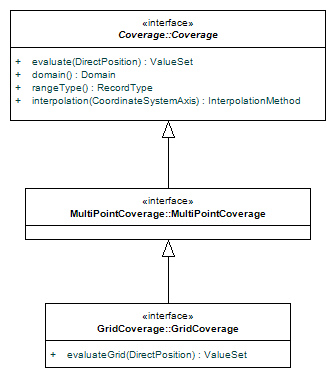 – Coverage and GridCoverage (ISO 19123-1)Note	Coverage in 19123-1 defines an interface which describes such an object’s behavior, but does not yet assume any particular data structure. One interoperable concretization of it is the implementation standard ISO 19123-2.Below “probing functions” are introduced which extract components from some given coverage. For every component of a coverage a corresponding probing function exists so that altogether all properties of a coverage can be retrieved. They serve to define document’s language semantics.Note	In the processing definition of this document, further probing functions – beyond the ISO 19123-1 probing function evaluate() – are used as a concise means to describe all aspects of coverage-valued function results.Coverage identifierCoverages in this document have an identifier which is used in a query to address a coverage to derive from. Therefore, this identifier must be unique within some context (here: a query). Beyond this, no particular assumption is made on the realization of this identifier. In particular, when the context of the coverage object changes (such as during delivery to a client) uniqueness is not necessarily guaranteed any longer so that querying the object in the new context potentially is not possible any longer. Note	In a concrete service, coverages available typically would be those which are stored on this server, where access control allows addressing the coverage according to the user sending the request, etc. All these aspects are out of scope of this document.The corresponding probing function for a coverage C is:id( C )DomainDirect PositionA coverage offers values for particular positions in its domain; these are called “direct positions”; further values can possibly be derived through interpolation, depending on whether and what type of interpolation a coverage allows.For some direct position p = (p1,…,pd) from a domain whose d-dimensional CRS contains axes (a1,…,ad) we write p[ai] for accessing the coordinate tuple component corresponding with axis ai:p[ai] = piGridThe domain contains the coordinate tuples describing the coverage’s direct positions, which for the purpose of this document all sit on a multi-dimensional grid. Informally speaking this means that every direct position inside the grid has exactly one next neighbour in both directions of every axis, except for the rim where obviously less neighbours are available. Figure 2 shows some regular and irregular grid examples.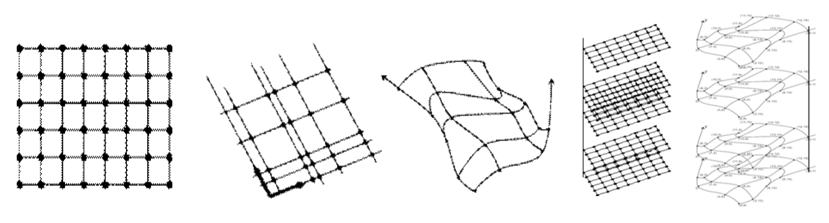 – Sample regular and irregular grid structures (19123-1)The grid description depends on the complexity of the grid. As a grid is composed from an ordered sequence of axes the resulting complexity is determined by the types of axes (such as integer versus Latitude versus time) as well as the rules determining the direct positions along these axes. The following axis types defined in 19123-1 are currently supported by this document:A Cartesian (“index”) axis just requires lower and upper bound (which are of type integer).A regular axis which can be described by lower and upper bounds together with a constant distance, the resolution.An irregular axis which has individual distances, described by a sequence of coordinates.As per ISO 19123-1, the coverage domain with its axes has a single CRS which can serve for georeferencing.  Definition and interpretation of CRSs is based on ISO 19111:2019.The CRS of a domain is obtained through function crs(C). crs(C)Auxiliary probing function axisList()extracts the ordered list of axes (a1,…,ad) from a d-dimensional CRS:axisList( crs )Note	 As per 19123-1, all axis names in such a list are pairwise disjoint so that the names can act as a unique identifier within their CRS.Each axis contributes coordinates from some nonempty, totally ordered set of values which can be numeric or, in the general case, strings (such as “2020-08-05T”). For some given coverage C, probing function domain() delivers the coverage domain in its CRS:domain( C )The domain information describes the coverage’s grid and its extent for each axis:the lower and upper bound of the direct positionsadditionally the following information:for index axes: nothing further;for regular axes: the resolution, expressed in the unit of measure (uom) of the axis;for irregular axes: the sequence of points.This information is accessible through extended variants of the abovementioned functions. For some coverage domain D with axis a, the following expressions return lower and upper bound, respectively:domain( C, a ).lo
domain( C, a ).hiFor convenience a function pair identical in effect, but based on the domain is defined:D[a].lo = domain( C, a ).lo
D[a].hi = domain( C, a ).hiThe grid of the coverage domain is represented implicitly through functions “walking” the grid from one direct position to one of its neighbours. This is based on the topological structure of a grid where each direct position has exactly one lower and one higher neighbour along each axis, with an exception of the domain rims where no such neighbour is available; therefore, these functions are partial.Let D be given as the domain of coverage C, so that D = domain(C). Let further a be some axis from the CRS of D. Then, functions pred() and succ() each return a neighbouring direct position for some given position. Function pred() returns the immediate preceding direct position along axis a, function succ() returns the immediate succeeding direct position along a. Where there is no such direct position (because the input position is sitting at the rim of the domain extent) the value is undefined, written as .pred( D, a, p ) = x where 
 	if p[a] = D[a].lo domain(C,a).lo then x = 
 	else x is given by: x[ax] = p[ax] for all ax  domain( C ) \ {a}, and  x[a] = max( x’ | x’  domain( C, a ) and x’ < p[a] ) succ( D, a, p ) = x where 
 	if p[a] = D[a].hi domain(C,a).hi then x = 
 	else x is given by: x[ax] = p[ax] for all ax  domain( C ) \ {a}, and  x[a] = min( x’ | x’  domain( C, a ) and x’ > p[a] ) Example	In Figure 3, neighbours of p in coverage domain D with axes x and y can be reached as follows:
	a = succ( D, y, pred( D, x, p ) ) = pred( D, x, succ( D, y, p ) )
	b = succ( D, y, p )
	c = succ( D, y, succ( D, x, p ) ) = succ( D, x, succ( D, y, p ) )
	d = pred( D, x, p )
	e = succ( D, x, p )
	f = pred( D, x, pred( D, y, p ) ) = pred( D, y, pred( D, x, p ) )
	g = pred( D, y, p )
	h = succ( D, x, succ( D, y, p ) ) = succ( D, y, succ( D, x, p ) )In this document, for the reader’s convenience basic arithmetic functions are assumed on this grid navigation, defined recursively such as sketched below: add( D, x, p1, p2 ) = add( D, x, succ( p1), pred( p2 ) )subtract(D, x, p1, p2 ) = subtract( D, x, succ( p1 ), pred( p2 ) )– Sample grid neighbourhoodInterpolationIn ISO 19123-1 a coverage contains  an indication on possible interpolation between direct positions. Such interpolation can be set for all axes in a coverages simultaneously or – following a more fine-grain approach – individually per axis.Note	In 19123-1 every coverage has exactly one interpolation method associated (for all axes or per axis). In practice, coverages may allow users to pick one of several interpolation methods, such as with imagery where linear, quadratic, and cubic interpolation are applicable on principle, and users can choose any one of those. Conceptually, however, two coverages differing only in the interpolation methods are distinct as they will deliver identical range values on their direct positions, but differing values inbetween those. On the abstract level of 19123-1 and 19123-3 this ambiguity is not desirable.For the purpose of this document a special interpolation method none is assumed as defined, e.g., in 19123-1 Annex B. None indicates that no interpolation is possible along the axis under consideration.Note	Interpolation method none is different from nearest-neighbor: An interpolation of nearest-neighbor provides values inbetween direct positions which are derived from the closest direct position. Interpolation none means that no values are provided between direct positions, in other words: the evaluation function is undefined on any non-direct position and will in practice result in an exception.Function interpolation(C,a) returns the interpolation method applicable on each axis of coverage C, in order of the CRS axis sequence. For dimension(C)=d the probing function delivers interpolation method list (m1,…,md) with interpolation method mi applying to axis number i:interpolation(C)This function is overloaded to extract the interpolation method associated with axis a of C:interpolation(C, a)Note	Interpolation is particularly relevant with functions scale() and project().Range valuesThe range value at some direct position p can be obtained with function evaluateC(p) which, for some given coverage C, returns the value associated with pdomain(C) expressed in the coverage’s CRS.The corresponding probing function is:value( C, p ) = evaluateC( p ) for some direct position pdomain( C )Interpolation guides whether the value() function is defined on coordinates outside the set of direct positions, and how this value is determined from the values available at the direct positions.Note	The range value set can contain one or more null values, as determined by the range type. This document does not make any assumption on this.Range typeA coverage’s range type description can be obtained through probing function rangeType() which delivers a set of tuples containing at least field names and field type:rangeType( C )This function gets overloaded to obtain the coverage range type of some particular range field component f:rangeType( C, f ) For the purpose of this document only the common programming language data types are considered, and only on a high, abstract level: Boolean, integer, float, complex, as well as records over those are assumed to be available. However, an implementation specification of this standard may add its own data types as long as these are coherent with this standard overall.Note	The concrete range types available in coverage processing are determined by concretizations of this document. Typically, the standard programming language data types will be available, such as (unsigned) short, int, and long, as well as float and double. For example, the range type (aka pixel) of an 8-bit RGB image normally is given by the triple < red: unsigned char; green: unsigned char; blue: unsigned char>. Further, a concretization can add more information such as null values, accuracy, etc.Coverage probing functions synopsishttps://standards.isotc211.org/19123/-3/1/req/core/probingFunctions
The semantics of the probing functions used for the 19123-1 language semantics definition shall be given by Table 3.Table 3 —Coverage probing functions synopsisCoverage processing languageThis clause establishes conformance class Coverage Processing.This coverage processing language defines expressions on coverages which evaluate to ordered lists of either coverages or scalars (whereby “scalar” here is used as a summary term of all data structures that are not coverages). In the remainder of this document, the terms processing expression and query are used interchangeably.A coverage processing expression consists of a processCoveragesExpr (see Subclause 6.2). Each international standard claiming to support this specification shall provide the coverage processing operations as specified in the following subclauses. A sample application is provided in (informative) Annex D.Note	This language has been designed so as to be “safe in evaluation” – i.e., implementations are possible where any valid request can be evaluated in a finite number of steps, based on the operation primitives. Hence, services based on the language constructs can be built in a way that no single request can render the service permanently unavailable. This notwithstanding, it still is possible to send requests that will impose high workload on a server.Note 2	Data items within a query result list can be heterogeneous in size and structure. In particular, the coverages within an evaluation result list can have different dimensions, domains, range types, etc. However, a result list always consists of either coverages or scalar values, no mix of both.Syntax and Semantics Definition StyleExpression SyntaxThe language primitives plus the nesting capabilities form an expression language which is independent from any particular encoding and service protocol; collectively it is referred to as the coverage processing language. In the following subsections the language elements are detailed. The complete syntax is listed in normative Annex B.A coverage processing expression is called admissible if and only if it adheres to the syntax of the language definition of this document.https://standards.isotc211.org/19123/-3/1/req/core/syntax
Coverage processing expressions shall adhere to the  syntax definition of Annex B.Note	A railroad diagram of the syntax in Annex B is provided in (non-normative) Annex C for visualization of the grammar.EXAMPLE	The coverage expression fragment $c * 2is admissible as it adheres to language syntax whereas abc seen as a coverage expression violates the syntax and, hence, is not admissible.Expression SemanticsThe semantics of a coverage processing expression is defined recursively by indicating, for all admissible expressions, the semantics. An expression is valid if and only if it is admissible and complies with all rules imposed by the language semantics.https://standards.isotc211.org/19123/-3/1/req/core/semantics
Coverage processing expressions shall adhere to all semantics rules of this document.EXAMPLE	The coverage expression following is valid if and only if the coverage bound to variable $c has a numeric range component named red.$c.red * 2.5Note	In the remainder of this clause, tables are used to describe the effect of an operation on each coverage constituent.The semantics of coverage processing expressions is defined via so-called probing functions which extract information from a coverage. Coverage Processing ExpressionsprocessCoveragesExprAprocessCoveragesExpr element processes a list of coverages in turn. Each coverage is optionally checked first for fulfilling some predicate, and gets selected – i.e., contributes to an element of the result list – only if the predicate evaluates to true. Each coverage selected will be processed, and the result will be appended to the result list. This result list, finally, is returned as the ProcessCoverages response unless any exception was generated.https://standards.isotc211.org/19123/-3/1/req/core/processCoveragesExpr
A processCoveragesExpr shall be defined as follows.Let v1, … vn be n pairwise different iteratorVars (n1),
L1, … Ln be n coverageLists (n1),
b be a booleanScalarExpr possibly containing occurrences of one or more vi (1in),
P be a processingExpr possibly containing occurrences of vi (1in).Then, m,n1 be natural numbers,
v1, … cn, be n iteratorVars,
c1, … cm, be n pairwise different variableNames,
e1, … em, be n+m optional coverageExprs or scalarExprs or bracket-enclosed intervalExprs, which may contain occurrences of v1, … cn and c1, … cm,
c be a coverageExpr or scalarExpr,
where everyci is defined before used in an expression.Then, for any processCoveragesExpr E
where
		E  =	for v1 in ( L1),
				v2 in ( L2),
			    … ,
				vn in ( Ln)
				[ letc1 := e1, …,  cm := em ]
				[ where b ]
				return Pthe result R of evaluating processCoveragesExpr E is constructed as:Let R be the empty sequence;
while L1 is not empty:
{	assign the first element in L1 to iteration variable v1;
	while L2 is not empty:
	{	assign the first element in L2 to iteration variable v2;
		…
			while Ln is not empty:
			{	assign the first element in Ln to iteration variable vn;
				substitute every occurrence of ci in E by ei;
				substitute every occurrence of viin E 
					by the corresponding coverage;
				evaluate b;
				if (b) 
				then
					evaluate P;
					append evaluation result to R;
					remove the first element from Ln;
			}
		…
		}
		remove the first element from L2;
	}
	remove the first element from L1;
}The elements contained in the coverageList clause, constituting coverage identifiers, are taken from the coverage identifiers advertised by the server.Note	Coverage identifiers may occur more than once in a coverageList. In this case the coverage will be evaluated each time it appears, respecting the overall inspection sequence.EXAMPLE	Assume availability of coverages A, B, and C. Then, the following request:for $c in ( A, B, C )
return encode( $c, "image/tiff" )	will produce a result list containing three TIFF-encoded coverages.Assume availabilityof satellite images A, B, and C and a coverage M acting as a mask (i.e., with range values of 0 and 1 and the same extent as A, B, and C). Then, masking each satellite image can be performed with this query:for $s in ( A, B, C ),
    $m in ( M )
return encode( $s * $m, "image/tiff" )The let clause declares a named constant and gives it a value.EXAMPLE	The following statement defines a constant of name $timeAxis with value “date”.let $timeAxis := "date"Note	In most cases, named constants are used purely for convenience, to simplify the expressions and make the code more readable. In a let clause the named constant only takes one value. This can be a single item or a sequence (there is no real distinction — an item is just a sequence of length one), and the sequence can contain nodes, or atomic values, or (beware!) a mixture of the two.Named constants cannot be updated – something like let $x:=$x+1 is not allowed. More specifically, it will not lead to an evaluation error, but the result will not be as expected (cf. XPath literature). This rule might seem very strange if expecting a behaviour as in procedural languages such as JavaScript or python. But the coverage processing language is not that kind of language, it is a declarative language which works at a higher level. This constraint is essential to give optimizers the chance to find execution strategies that can search vast databases in fractions of a second.  SQL, XSLT, and XQuery users have found that this declarative style of programming enables to code at a higher level by telling the system what results are wanted, rather than telling it how to go about constructing those results.processingExprhttps://standards.isotc211.org/19123/-3/1/req/core/processingExpr
A processingExpr element shall be either a encodeCoverageExpr (see Subclause6.8.1) or a scalarExpr (see Subclause 6.4.1).coverageExprhttps://standards.isotc211.org/19123/-3/1/req/core/coverageExpr
A coverageExpr shall be either a coverageIdExpr (see Subclause 6.2.4) or a coverageConstructorExpr (see 6.3.1.1) or a coverageConstantExpr (see 6.3.1.1) or a getComponentExpr (see 6.4.1) or an inducedExpr (see 6.5.1) or a subsetExpr (see 6.5.6.1) or a crsTransformExpr (see 6.6) or a scaleExpr (see 6.5.7)or a decodeCoverageExpr (see 6.8.2).Note	A coverageExpr always evaluates to a single coverage.coverageIdExprThe coverageIdExpr element represents the name of a single coverage available. It is represented by a coverage variable indicated in the processCoveragesExpr clause (see Subclause 6.2).https://standards.isotc211.org/19123/-3/1/req/core/coverageIdentifier
A coverageIdExpr shall be defined as follows.Let id be a variableName bound to a coverage C1 available.Then, for any coverageExpr C2, 
where
		C2	=	idC2 is defined as:EXAMPLE	The following coverage expression evaluates to the complete, unchanged coverage C, assuming that coverage iteration variable $c is bound to it at the time of evaluation:$cCoverage-Generating ExpressionscoverageConstructorExprThe coverageConstructorExpr element creates a d-dimensional grid coverage for some d1 by defining the coverage’s domain, range type and range through expressions. This allows deriving entirely new shapes, dimensions, and values (see examples below). The coverage domain is built from a CRS defining the multi-dimensional axes and the meaning of coordinates, including units of measure; indicating the coordinates of the direct positions, i.e., the points where values sit.Axis names can be chosen according to the rules of 19123-1.A range type expression optionally creates the coverage range type. In the scope of the embedding  condensers this expression defines the range component names as known (immutable) variables. Values derived for some such range component will automatically be cast to the target type of that range component.A range expression creates the coverage range. A scalarExpr is evaluated at every direct position of the coverage’s domain.https://standards.isotc211.org/19123/-3/1/req/core/coverageConstructorExpr
A coverageConstructorExpr shall be defined as follows.Let	id be an identifier,
D be a domainExpr,
T be a rangeTypeExpr,
R be a rangeSetExpr.WhereC is a coverageConstructorExpr
with 
		C	=	coverage id [ D] [T ] RLet furtherd be an integer with d>0,
c be a crsName representing a d -dimensional CRS,
ai be pairwise distinct variableNames for 1id,
axisi be pairwise distinct axisNames for 1id,
iei,1, iei,2 be integer-valued indexExprs for 1id with iei,1 ≤ iei,2,
cei,1, cei,2 be axisPointExprs for 1id, which are valid coordinates for axis i as per CRS c with cei,1 ≤ cei,2,
resi be axisPointExprs with res1<…<resdfor 1id valid for the ith axis as per c,
xei,1,… be axisPointExprs for 1id, which are valid coordinates for axis axisi as per CRS c with xei,1<xei,2<…,
im1,…, imm be (not necessarily distinct) interpolationMethods for 1im with m>0.WhereD  is a domainExpr
with 
		D  =	domain
				crs c with
				axis1 axisdef1 [ interpolation im1 ],
				… ,
				axisd axisdefd [ interpolation imd ]Andaxisdefi is one of
		axisdefi,index		=	index ( iei,1 : iei,2 )
		axisdefi,regular	=	regular ( cei,1 : cei,2 ) resolution resi
		axisdefi,irregular	=	irregular( xei,1 , … , xei,n )Andaxis names used in the domainExpr shall match pairwise against the CRS axes based on their order of occurrence in the D expression.Note	The axis names axisiare made available in the current context for use as iteration variables in the range set computation where coordinate values get bound to each direct position in turn allowing to inspect each direct position of the coverage. Iterator names may use the axis names defined in the CRS, or may define aliases which are matched with the CRS axis names by their position in the expression.Let furthern be an integer with d>0,
f1,…, fn be fieldNames,
t1,…, tn be rangeTypes.WhereT is a rangeTypeExpr
with 
		T  =	range type 
				f1 : t1,
				…
				fn : tnLet furtherr  be a scalarExpr possibly containing occurrences of direct position coordinates axisi as defined in D and range component identifiers fj as defined in T,
c1, …, cm be constants where m=|domain(C)|.Where	R  is a rangeSetExpr
with R  one of
		R1	=	range r
		R2	=	range <c1,…, cm>andR  is part of a coverageConstructorExpr containing a domainExpr.Then,	C is defined as the following ISO 19123-1 grid coverage:Note	A concretization of this language  can extend the capabilities of the coverage constant expression by allowing records at direct positions, rather than only atomic values.ExamplesThe following examples illustrate use of the coverage constructor expressions in various practical scenarios relying on common CRSs and data types (both not specified in this document).The first domain establishes a 2D WGS 84 grid with linear interpolation along both axes.domain
crs “EPSG:4326” with
  Lat  regular (10:30) resolution 0.01 interpolation linear,
  Long regular (10:30) resolution 0.01 interpolation linearIn the following example, EPSG:4326 establishes Lat and Long axes, therefore in the domain expression the first axis will be associated with Lat and the second with Long, regardless of the axis naming in the domain expression; no interpolation is admissible:domain 
  crs “EPSG:4326” with
  Lat  regular (10:30) resolution 0.5,
  Long regular (10:30) resolution 0.5The next domain establishes a 4D georeferenced timeseries datacube with a spectral dimension, regular in Lat/Long and irregular in time (given the varying number of days a month has and based on the daily resolution specified).domain 
crs “EPSG:4326+OGC:unixTtime” with
  Lat  regular (10:30) resolution 0.5,
  Long regular (10:30) resolution 0.5,
  Date irregular ( “2017-01-01”, “2017-02-01”,“2017-03-01”, “2017-04-01”,
                   “2017-05-01”, “2017-06-01”,“2017-07-01”, “2017-08-01”,
                   “2017-09-01”, “2017-10-01”, “2017-11-01”, ”2017-12-01”
                 )The expression below represents a single-band range type:range type
  panchromatic: integerThe following range type defines RGB pixels:range type
  red  :integer,
  green:integer,
  blue :integerThe coverage constructor below resembles an induced operation, reducing intensity in all range fields by ½. Coverage type, domain, and range type are adopted from the input coverage.coverage Half
range (integer) $c / 2Below follows a complete coverage constructor representing a 3-D georeferenced image timeseries whose range set gets loaded from some input file provided, represented by the positional parameter $1. Further, some sketchy INSPIRE XML metadata record is associated:coverage MySatelliteDatacube
domain
  crs “EPSG:4326+OGC:unixTime” with
  Lat  regular (10:30) resolution 0.5,
  Long regular (10:30) resolution 0.5,
  Date regular (“2017-01”:”2019-12”) resolution “P1M”
range type panchromatic: integer
range decode( $1 )The expression below computes a 256-bucket histogram over band blue of some coverage $c of unknown domain extent and dimension:coverage histogram
domain
  crs “OGC:Index1D” with bucket index (0:255)
range type
  b :integer
range
  count( $c.blue = bucket )If constituents can be determined then they do not need to be indicated; in this case input coverage $C is copied; assuming it has range type unsigned short then the log() operation suggests a float result, so this will be adopted as range type. Along the same line, the domain is adopted from $C:coverage LogOfCube
range log( $c )For a Sobel filter, a 3x3 filter kernel can be provided by the expression below. The range value of matrix element (-1/-1) is 1, the value at position (0/-1) is 2, etc.coverage Sobel3x3
domain 
  crs “OGC:Index2d” with i index ( -1 : +1 ), j index ( -1 : +1 )
range 
  <  1;  2;  1;
     0;  0;  0;
    -1; -2; -1
  >A Sobel filter kernel operation can be expressed like this:coverage FilteredImage
domain 
  crs “OGC:Index2D” with x index ( 0 : 5000 ), y index ( 0 : 5000 )
range 
  condense +
  over  i ( -1 : +1 ), j ( -1 : +1 )
  using $c.blue[ x(x+i), y(y+j) ] * Sobel3x3[ i(i), j(j) ]Coverage Extraction ExpressionsscalarExprhttps://standards.isotc211.org/19123/-3/1/req/core/scalarExpr
A scalarExpr shall be either a getComponentExpr (see Subclause 7.4.2) or a booleanScalarExpr (see Subclause 7.4.3) or a numericScalarExpr (see Subclause 7.4.4) or a stringScalarExpr (see Subclause 7.4.5). Note	As such, such an expression returns a (simple or composite) result value, that is: not a coverage.getComponentExprThe getComponentExpr element extracts a coverage element from a coverage.Note 	The grid point value sets (“pixels”, “voxels”, …) can be extracted from a coverage using subsetting operations (see Subclause 7.5.5). https://standards.isotc211.org/19123/-3/1/req/core/getComponentExpr
A getComponentExpr shall be defined as follows.Let C be a coverageExpr.Then, The following extraction functions are defined;
the result shall be given by the probing functions defined in Table 4; 
strings shall be interpreted case-sensitive; 
quotes shall be single or double quotes, but no mix per quoted element;
arbitrary whitespace may occur in between any two syntactical elements.Table 4 — getComponentExpr functionsEXAMPLE 1	For some coverage named “iamacoverage” bound to variable $c, the following expression evaluates to the string “iamacoverage”:id( $c )EXAMPLE 2	For some coverage $c with native CRS WGS 84 the following expression may evaluate to the string “EPSG:4326”, or alternatively “https://www.opengis.net/def/crs/EPSG/0/4326”, or some other designation determined by a concretization of this document:nativeCrs( $c )booleanScalarExprhttps://standards.isotc211.org/19123/-3/1/req/core/booleanScalarExpr
A booleanScalarExprshall be a scalarExpr (see Subclause 7.4.1) whose result type is Boolean. Operations shall be the well-known Boolean functions and, or, xor, and not, arithmetic comparison (>, <, >=, <=, =, !=) on strings and numbers, and parenthesing, all bearing the well-known standard semantics.numericScalarExprhttps://standards.isotc211.org/19123/-3/1/req/core/numericScalarExpr
A numericScalarExpr shall be a scalarExpr (see Subclause 7.4.1) whose result type is numeric (i.e., an integer, float, or complex number).stringScalarExprhttps://standards.isotc211.org/19123/-3/1/req/core/stringScalarExpr
A stringScalarExpr shall be a scalarExpr (see Subclause 7.4.1) whose result type is character string of length greater or equal to zero.Coverage range value-changing expressionsinducedExprhttps://standards.isotc211.org/19123/-3/1/req/core/inducedExprCases
An inducedExpr shall be either a unaryInducedExpr (see Subclause 7.5.2) or a binaryInducedExpr (see Subclause7.5.4) or a rangeConstructorExpr (see Subclause 7.5.5) or a switchExpr (see Subclause 7.5.5.2).Induced operations allow to simultaneously apply a function originally working on a single value to all grid point values of a coverage. Note	These operations can be expressed through a coverageConstructorExpr, however in a more verbose way.https://standards.isotc211.org/19123/-3/1/req/core/inducedExprComponents
In an inducedExpr, in case the range type contains more than one range component, the function shall be applied to each point simultaneously. https://standards.isotc211.org/19123/-3/1/req/core/inducedExpr
In an inducedExpr the result coverage shall have the same domain as the input coverage(s).Note 1	In case of an n-ary induced operation, n>1, all input coverages need to share the same domain as a precondition.Note 2	The result mayhave a different range type, see Subclause 6.9.5. The idea is that for each operation available on the range type, a corresponding coverage operation is provided (“induced from the range type operation”).EXAMPLE	Adding two RGB images will apply the “+” operation to each pixel, and within a pixel to each range field in turn.unaryInducedExprThe unaryInducedExpr element specifies a unary induced operation, i.e., an operation where only one coverage argument occurs.Note 	The term “unary” refers only to coverage arguments; it is well possible that further non-coverage parameters occur, such as an integer number indicating the shift distance in a bit() operation. https://standards.isotc211.org/19123/-3/1/req/core/unaryInducedExprCases
A unaryInducedExpr shall be either a unaryArithmeticExpr, or trigonometricExpr, or exponentialExpr (in which case it evaluates to a coverage with a numeric range type; see Subclauses 7.5.2.1, 7.5.3, 7.5.3.1), a booleanExpr (in which case it evaluates to a Boolean expression; see Subclause 7.5.3.2), a castExpr (in which case it evaluates to a coverage with unchanged values, but another range type; see Subclause 7.5.3.3), or a fieldExpr (in which case a range field selection is performed; see Subclause 7.5.3.4).unaryArithmeticExprThe unaryArithmeticExpr element specifies a unary induced arithmetic operation.https://standards.isotc211.org/19123/-3/1/req/coreunaryArithmeticExpr
A unaryArithmeticExpr shall be defined as:Let C1, C2 be coverageExprs with all range type components being numeric and additionally all range type components of C1 being of type complex,
S1, S2 be scalarExprs.Then, for any coverageExpr C2
where C2 is one of 
	Cplus		=  + C1
	Cminus	=  - C1
	Csqrt		=  sqrt(C1)
	Cabs		=  abs(C1)
	Cre		=  re(CC1)
	Cim		=  im(CC1)	CplusSC	=  S1 + C2
	CminSC	=  S1 - C2
	CmultSC	=  S1 * C2
	CdivSC	=  S1 / C2
	CandSC	=  S1 and C2
	CorSC	=  S1 or C2
	CxorSC	=  S1 xor C2
	CeqSC	=  S1 = C2
	CltSC		=  S1 < C2
	CgtSC		=  S1 > C2
	CleSC		=  S1 <= C2
	CgeSC	=  S1 >= C2
	CneSC	=  S1 != C2	CplusCS	=  C1 + S2
	CmincS	=  C1 - S2
	CmultCS	=  C1 * S2
	CdivCS	=  C1 / S2
	CandCS	=  C1 and S2
	CorCS	=  C1 or S2
	CxorCS	=  C1 xor S2
	CeqCS	=  C1 = S2
	CltCS 		=  C1 <S2
	CgtCS		=  C1 >S2
	CleCS		=  C1 <= S2
	CgeCS	=  C1 >= S2
	CneCS	=  C1 != S2C2 is defined as: EXAMPLE	For two integer or float valued coverages $c and $dthe following coverage expression evaluates to a float-type coverage where each range value contains the square root of the sum of the corresponding source coverages’ values.sqrt( $c + $d )trigonometricExprThe trigonometricExpr element specifies a unary induced trigonometric operation.https://standards.isotc211.org/19123/-3/1/req/core/trigonometricExpr
A trigonometricExpr shall be defined as:Let C1 be a coverageExprThen,for any coverageExprC2
where C2 is one of
		Csin		=	sin( C1 )
		Ccos		=	cos( C1 )
		Ctan		=	tan( C1 )
		Csinh		=	sinh( C1 )
		Ccosh	=	cosh( C1 )
		Carcsin	=	arcsin( C1 )
		Carccos	=	arccos( C1 )
		Carctan	=	arctan( C1 )C2 is defined as:EXAMPLE	The following expression replaces all values of the coverage addressed by $c with their sine:sin( $c )	To enforce a complex result for real-valued arguments the input coverage can be cast to complex:arcsin( (complex) $c )exponentialExprThe exponentialExpr element specifies a unary induced exponential operation.https://standards.isotc211.org/19123/-3/1/req/core/exponentialExpr
An exponentialExpr shall be defined as:Let C1 be a coverageExpr,
c be a floatConstantor complexConstantThen,for any coverageExprC2
where C2 is one of
		Cexp		=	exp( C1  )
		Clog		=	log( C1  )
		Cln		=	ln( C1 )
		Cpow		=	pow( C1, c )C2 is defined as:EXAMPLE	The following expression derives the natural logarithm for all values of some all-positive coverage expression $c:ln( $c )booleanExprThe booleanExpr element specifies a unary induced Boolean operation.https://standards.isotc211.org/19123/-3/1/req/core/booleanExpr
A booleanExpr shall be defined as:Let C1 be a coverageExpr,
n be a positive integer number.Then,for any coverageExprC2
where
		C2		=	not C1
where n is an expression evaluating to a nonnegative integer valueC2 is defined as:EXAMPLE	The following expression inverts all (assumed: Boolean) range field values of coverage expression $c:not $ccastExprThe castExpr element specifies a unary induced cast operation, that is: to change the range type of the coverage while leaving all other properties unchanged. All range components are converted to this same type.Note	Depending on the input and output types the conversion result can suffer from a loss of accuracy or overflow, up to being entirely wrong (such as when casting from long to short).https://standards.isotc211.org/19123/-3/1/req/core/castExpr
A castExpr shall be defined as:Let C1 be a coverageExpr,
t be a range field type name.Then,for any coverageExprC2
where
		C2		=	( t ) C1C2 is defined as:EXAMPLE	For some integer or float valued coverage the result range type of the following expression will be integer instead of float:(integer) ( $c / 2 )fieldExprThe fieldExpr element specifies a unary induced field selection operation. Fields are selected by their name.Note	Due to the current restriction to atomic range fields, the result of a field selection has atomic values too.https://standards.isotc211.org/19123/-3/1/req/core/fieldExpr
A fieldExpr shall be defined as:Let C1 be a coverageExpr,
f be a fieldName appearing in rangeFieldNames(C1),
i be an integer with 0i<|rangeFieldNames(C1)|.Then,for any coverageExprC2
where C2 is one of:
		C2,f	=	C1 . f
		C2,I	=	C1 . iC2 is defined as:	EXAMPLE	Let $c refer to anexpression resulting in a coverage of with two bands, red and green. Then the following expression describes a single-field, integer-type coverage where each grid point value contains the ratio between red and green band, cast back to integer from the division result type float: ( integer ) $c.red / $c.greenhttps://standards.isotc211.org/19123/-3/1/req/core/fieldExprShorthand
In a fieldExpr C.fwhere |rangeFieldNames(C)|=1, the evaluation of C.f shall be identical to the evaluation of C.EXAMPLE	Let $c refer to a coverage expression with range component red, $d a single-component range type (say, a panchromatic satellite scene). Assuming both are compatible (as per induced expression definition) the following expression is valid: $c.red - $dbinaryInducedExprThe binaryInducedExpr element specifies a binary induced operation, i.e., an operation involving two coverage-valued arguments. https://standards.isotc211.org/19123/-3/1/req/core/binaryInducedExprNumber
In a binaryInducedExpr, both participating coverages shall be aligned in the following components:
- same native CRS;
- same domain;
- same number of range components;
- same interpolation for each axis.https://standards.isotc211.org/19123/-3/1/req/core/binaryInducedExpr
A binaryInducedExpr shall be defined as:Let C1, C2 be coverageExprs,
N be 0 or some null value (to be defined by a concretization of this document) 
where
		crs(C1) = crs(C2),
		domain(C1,a) = domain(C2,a),
			rangeFieldNames(C1) = rangeFieldNames(C2),
		rangeType(C1,f) is cast-compatible with rangeType(C2,f) or 
			rangeType(C2,f) is cast-compatible with rangeType(C1,f)
			for all frangeFieldNames(C1).Then,	for any coverageExprC3
where C3 is one of
			CplusCC	=	C1 + C2
			CminCC	=	C1 - C2
			CmultCC	=	C1 * C2
			CdivCC	=	C1 / C2
			CandCC	=	C1 and C2
			CorCC	=	C1 or C2
			CxorCC	=	C1 xor C2
			CeqCC	=	C1 = C2
			CltCC		=	C1 < C2
			CgtCC	=	C1 > C2
			CleCC	=	C1 <= C2
			CgeCC	=	C1 >= C2
			CneCC	=	C1 != C2
			CovlCC	=	C1 overlay C2C3 is defined as:EXAMPLE 	The following expression describes a coverage composed of the sum of the red, green, and blue fields of the coverage referred to by $c: $c.red + $c.green + $c.blueN-ary Induced operationsrangeConstructorExprThe rangeConstructorExpr, an n-ary induced operation, allows building coverages with compound range structures. To this end, coverage range field expressions enumerated are combined into one coverage. All input coverages shall match wrt. domains and CRSs. An input coverage range field maybe listed more than once.https://standards.isotc211.org/19123/-3/1/req/core/rangeConstructorExprNames
The names of the range fields generated by the operation shall be given by the names prefixed to each component expression.https://standards.isotc211.org/19123/-3/1/req/core/rangeConstructorExpr
A rangeConstructorExpr shall be defined as:Let n be an integer with n1,
C1, …, Cn be coverageExprs with |rangeFieldNames(Ci)|=1 (i.e., just a single range component), 
f1, …, fn be fieldNames
where, for 1i,jn,
		crs(Ci) = crs(Cj), 
		domain(Ci) = domain(Cj)
		gridCrs(Ci) = gridCrs(Cj), 
		interpolation(Ci) = interpolation(Cj).Then,for any coverageExprC’
where C’ is one of 
		C’a		= 	{ f1 : C1 ; … ; fn : Cn }
		C’b		=	struct { f1 : C1 ; … ; fn : Cn }C’ is defined as:EXAMPLE 1:	The expression below does a false color encoding by combining near-infrared, red, and green bands into a 3-band image, which might be visually interpreted as RGB:struct {
	red:   $c.nir; 
	green: $c.red;
	blue:  $c.green 
}EXAMPLE 2:	The following expression transforms a greyscale image referred to by variable  $g containing a range field panchromatic into an RGB-structured image:struct {
	red:   $g.panchromatic;
	green: $g.panchromatic;
	blue:  $g.panchromatic 
}switchExprThe switchExpr provides a case distinction for choosing among a set of coverages that all share domain and range type. Conditions provided are evaluated sequentially, and the first true alternative is chosen if any; otherwise, the default alternative is chosen.If the result expressions return scalar values, the returned scalar value on a branch is used in places where the condition expression on that branch evaluates to true.If the result expressions return coverages, the values of the returned coverage on a branch are copied in the result coverage in all places where the condition coverage on that branch contains pixels with value true.Note	The conditions of the statement are evaluated in a manner similar to the if-then-elsestatement in programming languages such as Java or C++. This implies that the conditions needs to be specified by order of generality, starting with the least general and ending with the default result, which is the most general one. A less general condition specified after a more general condition will be ignored, as the expression meeting the less general expression will have had met already the more general condition.https://standards.isotc211.org/19123/-3/1/req/core/switchExpr
Syntax and semantics of a switchExpr shall be given as follows. Let n be an integer withn1,
b1, …, bn be booleanExprs with a single Boolean range component,
C1, …, Cn be coverageExprs with a single Boolean range component,
R, R1, …, Rn+1 be coverageExprs,where, for 1in,crs(C1) = … = crs(Cn) = crs(R1) = … = crs(Rn+1),
domain(C1) = … = domain(Cn) = domain(R1) = … = domain(Rn+1),
interpolation(C1) = … = interpolation(Cn) = interpolation(R1) = … = interpolation(Rn+1),
rangeType(R1) = … = rangeType(Rn+1).Then,for any coverageExprC’
where
		C’ =	switch
				case C1 return R1
				…
				case Cn return Rn
				default return Rn+1C’ is defined as:EXAMPLE 1	The expression below performs a traffic light classification on some single-band coverage $c.switch
  case $c < 10 return $c * {red:   0; green:   0; blue: 255}
  case $c < 20 return $c * {red:   0; green: 255; blue:   0}
  case $c < 30 return $c * {red: 255; green:   0; blue:   0}
  default      return      {red:   0; green:   0; blue:   0}EXAMPLE 2	The example below computes log of all positive values in $c, and assigns 0 to the remaining ones. This way it avoids an exception that would otherwise be thrown should any cell not be above zero.switch
  case $c>0 return log($c)
  default   return 0Coverage Domain-Changing ExpressionssubsetExprThe subsetExpr element specifies spatial and temporal domain subsetting. It encompasses spatial and temporal trimming (i.e., constraining the result coverage domain to a subinterval, Subclause 7.5.6.2), slicing (i.e., cutting out a hyperplane from a coverage, Subclause 7.5.6.3), extending (Subclause 7.5.6.3), and scaling (Subclause 7.5.7) of a coverage expression.https://standards.isotc211.org/19123/-3/1/req/core/subsetExpr
A subsetExpr shall be either a trimExpr (Subclause 7.5.6.2) or a sliceExpr (Subclause 7.5.6.3) or an extendExpr (Subclause 7.5.6.3) or a scalingExpr (Subclause 7.5.7).Note 1 	The special case that subsetting leads to a single point remaining still resembles a coverage by definition; this coverage is viewed as being of dimension 0.Note 2	Range subsetting is accomplished via the unary induced fieldExpr(cf. Subclause 7.5.3.4).trimExprThe trimExpr element extracts a subset from a given coverage expression along the dimension indicated, specified by a lower and upper bound for each dimension affected. Interval limits can be expressed in the coverage CRS or any other CRS explicitly indicated, as long as a transformation to the coverage CRS exists. https://standards.isotc211.org/19123/-3/1/req/core/trimExprInside
In a trimExpr lower as well as upper limits shall lie inside the coverage’s domain.For syntactic convenience, both array-style addressing using brackets and function-style syntax are provided; both are equivalent in semantics.https://standards.isotc211.org/19123/-3/1/req/core/trimExpr
A trimExpr shall be defined as:Let C1 be a coverageExpr,
n be an integer with 0n,
(lo1:hi1),…,(lon:hin) be dimensionIntervalExprs with loihii for 1in.Then,	for any coverageExprC2
where C2 is one of
		Cbracket	= C1[p1, …, pn ]
with 
		pi is one of
		pnat,I	=	ai ( loi : hii )
		pcrs,I	=	ai : crsi ( loi : hii )where each interval is within the coverage’s bounds, as expressed by interval and axis (possibly reprojected from an optional CRS indicated)C2 is defined as:EXAMPLE	The following are syntactically valid, equivalent trim expressions:$c[ Lon (-120: -80), Lat (-10: +10) ]sliceExprThe sliceExpr element extracts a spatial slice (i.e., a hyperplane) from a given coverage expression along one of its dimensions, specified by one or more slicing dimensions and a slicing position thereon. For each slicing dimension indicated, the resulting coverage has a dimension reduced by 1; its dimensions are the dimensions of the original coverage, in the same sequence, with the section dimension being removed from the list. CRSs / axes not used by any of the remaining dimensions are removed from the coverage’s CRS set.https://standards.isotc211.org/19123/-3/1/req/core/sliceExprCoordinatesInside
In a sliceExpr the slicing coordinates shall lie inside the coverage’s domain.For syntactic convenience, both array-style addressing using brackets and function-style syntax are provided; both are equivalent in semantics.https://standards.isotc211.org/19123/-3/1/req/core/sliceExpr
A sliceExpr shall be defined as:Let C1 be a coverageExpr,
n be an integer with 0n,
a1,…,an be pairwise distinct axisNames with  ai axisNameSet(C1) for 1in,
s1,…,sn be axisPointExprs for 1in. which evaluate, according to normal arithmetic rules, to coordinate values.Then,	for any coverageExprC2
where C2 is one of
		Cbracket	=	C1[S1, …, Sn ]
with 
		Si is one of
			Snat,I	=	ai ( si )
			Scrs,I	=	ai : crsi ( si )C2 is defined as:EXAMPLE	The following is a valid slice expression:$c[ Date ( “2021-08-28” ) ]extendExprThe extendExpr element extends a coverage to the bounding box indicated. How the new grid points are filled with values is implementation dependent (for example, null is an appropriate value). There is no restriction on the position and size of the new bounding box; in particular, it does not need to lie outside the coverage; it may intersect with the coverage; it may lie completely inside the coverage; it may not intersect the coverage at all. Hence, the operation can extend or reduce the footprint in each axis individually.Note	In this sense the extendExpr is a generalization of the trimExpr; still it is best to use the trimExpr whenever the application wants to be sure that a proper subsetting has to take place.Extension is only possible where the new coordinates can be extrapolated. This is the case for index and regular axes, and therefore no extension along an irregular axis is possible.https://standards.isotc211.org/19123/-3/1/req/core/extendExpr
An extendExpr shall be defined as:Let C1 be a coverageExpr,
n be an integer with 0n,
a1,…,an be pairwise distinct axisNames with  ai axisList(nativeCrs(C1)) for 1in,
crs1,…,crsn be crsNames with  crsi crsList(C1) for 1in,
(lo1:hi1),…,(lon:hin) be dimensionIntervalExprs with loihii for 1in,
N  be 0 or NaN or some null value (to be defined by a concretization of this document).Then,	for any coverageExprC2
where
		C2	=	extend ( C1, {p1, …, pn } )
with 
		pi is one of
		pnat,I	=	ai ( loi : hii )
		pcrs,I	=	ai : crsi ( loi : hii )C2 is defined as:Note	A concretization can restrict the CRSs available on the result, as not all CRSs necessarily are technically appropriate.EXAMPLE	The following is a valid extend() expression:extend( $c, { x ( -200 : +200 ) } )scaleExprThe scaleExpr element reduces resolution of a grid coverage while leaving the geographic extent unchanged. The new target resolution is specified by a grid interval along each axis.Note	Scaling regularly involves range interpolation, hence numerical effects have to be expected.https://standards.isotc211.org/19123/-3/1/req/core/scaleExpr1
A scaleExpr shall be defined as:LetC1 be a coverageExpr with only index and regular grid axes,
m, n be integers with 0m and 0n,
a1,…,am be pairwise distinct axisNames with  aigridCrs(C1) for 1im,
Ii be intervalExprs for 1im which evaluate to pairs loi, hii with loihii.Then,For any coverageExpr C2,
where
		C2	=	scale ( C1, { a1 ( I1 ), …, am ( Im )} )C2 is defined as:EXAMPLE	The following expression performs x/y scaling of some coverage referenced by variable $c using the interpolation method of each coverage axis. Note that $c might have further axes, such as time, which would remain unaffected.scale( $c, { x ( 100: 200), y ( 300: 400) } )Note	In practice, a concretization will provide several variants of scaling for convenience.Coverage Derivation ExpressionscrsTransformExprThe crsTransformExpr element performs reprojection of a coverage from its native CRS into another one; the dimension of the coverage as well as the axis types (such as regular vs. irregular) remains unchanged whereas axes and range values generally change. For the interpolation and resampling which usually is incurred the interpolation method to be applied can be indicated optionally.Note 1	This changes the range values (e.g., pixel radiometry).Note 2	Some CRS combinations may not be supported.https://standards.isotc211.org/19123/-3/1/req/core/crsTransformExpr
A crsTransformExpr shall be defined as:Let	C1 be a coverageExpr,
c be a crsName.Then,for any coverageExprC2
where
		C2	=	crsTransform( C1, c )C2 is defined as:Example	The following expression transforms coverage $c (which is assumed to be 2D with some not further specified CRS) into the CRS identified by EPSG:3035.crsTransform( $c, “EPSG:3035” )Coverage Aggregation ExpressionscondenseExprhttps://standards.isotc211.org/19123/-3/1/req/core/condenseExpr
A condenseExpr shall be either a reduceExpr (see Subclause6.7.3) or a generalCondenseExpr (see Subclause 6.7.2). This expression takes a coverage and summarizes its values using some summarization function. The value returned is scalar, i.e.: a single scalar value or a record of values, reflecting the number of the input coverage’s range type components.Note	In practice, aggregation results can be null if aggregation encounters null values in the coverage expression.  Handling of null values is is governed by the value set definition which is out of scope of this document. Rather, it depends on whether a concretization defines types with null values included. It is expected, though, that a concretization will define null value handling in a way that for every direct position evaluated, if any of the values participating is null then the result for this direct position will be null. generalCondenseExprThe general generalCondenseExpr consolidates the grid point values of a coverage along selected dimensions to a scalar value based on the condensing operation indicated. It iterates over a given domain while combining the result values of the scalarExprs through the condenseOpType indicated. Admissible condenseOpTypes are the binary operations +, *, max, min, and, andor.https://standards.isotc211.org/19123/-3/1/req/core/generalCondenseExpr
A generalCondenseExpr shall be defined as:Letop be a condenseOpType,
n be some integer with n0,
d be some integer with d>0,
axisi be axisNames for 1id,
namei be pairwise distinct variableNames for 1id which, in the request on hand, are not used already as a variable in this expression’s scope,
Ii be intervalExprs for 1id which evaluate to pairs loi, hii with loihii,
Cj be coverageExprs for 1jn,
P be a booleanExpr possibly containing occurrences of namei and Cj,
V be a scalarExpr or coverageExpr possibly containing occurrences of namei and Cj,
N be a neutral element of type(V)
where
	1id.Then,For any scalarExprS
where S is one of
		S’ 	= 	condense op
				over name1 axis1 ( I1 ),
				     …,
				     named  axisd ( Id )
				[ whereP ]
				using V		S” 	= 	condense op
				over axis1 ( I1 ),
				     …,
				     axisd ( Id )
				[ whereP ]
				using VS is constructed as follows (for S”, substitute namei by axisi): S := N;
for all name1  {lo1,… ,hi1}
	for all name2  {lo2,… ,hi2}
		…
			for all named  {lod,… ,hid}
				if (filtering expression P is present)
				then
					let predicate P’ be obtained from evaluating expression 
					P by substituting all occurrences of namei by its current
					value where namei occurring in a coordinate position
					of Cj are coordinates in the CRS of Cj
				else
					P’ = true;
				fi
				if (P’)
				then
					let V’ be obtained from evaluating expression V
					by substituting all occurrences of namei by its current 
					value where namei occurring in a coordinate position
					of Cj are coordinates in the CRS of Cj where 
					possible extra dimensions in a coverageExpr are
					treated as in induced operations;
					S := S op value(V’)
				fi
			endfor
		…
		endfor
	endfor
return SNote 1	Condensers are heavily used, among others, in these two situations:To collapse Boolean-valued coverage expressions into scalar Boolean values so that they can be used in predicates.In conjunction with the coverageConstructorExpr (see Subclause 6.3.1.1) to phrase high-level imaging, signal processing, and statistical operations.Note 2	The additional expressive power of condenseExpr over reduceExpr is twofold:A concretization can offer further summarisation functions, as long as these form a monoid, i.e.: they are commutative and associative and have a neutral element.The condenseExpr gives explicit access to the coordinate values; this makes summarisation considerably more powerful (see example below).EXAMPLE 1	The following expression iterates over a 5000x5000 extent of image $c delivering the sum of all values encountered at the direct positions.condense +
overx ( 0 : 4999 ), y ( 0 : 4999 )
using $c[ i(x) , j(y) ]EXAMPLE 2	Iteration is possible also in native coordinates as the direct positions are uniquely identified:condense +
overy ( 20 : 30 ), x ( 40 : 50 )
using $c[ Lat(y) , Lon(x) ]EXAMPLE 3	A timeline diagram can be obtained through a 1-D expression which aggregates over space while iterating over time:coverage AverageTemperature
domain
  crs “OGC:DateTime” with t ( domain( $temperatureCube, Date ) )
range type t: float
range
  condense +
  over  lat ( domain( $temperatureCube, Lat ) ),
        lon ( domain( $temperatureCube, Lon ) )
  using $temperatureCube[ Lat(lat), (Lon(lon), Date( t ) ]EXAMPLE 4	For a filter kernel k, the condenser summarises not only over the grid point under inspection, but also some neighbourhood. The following applies a 3x3 filter kernel to band b of some coverage $c with extent x0…x1/y0…y1; note that the result image is defined to have an x and y dimension:Coverage FilteredImage
domain
  crs “OGC:Index2D” with x (0 : 4999 ), y ( 0 : 4999 )
range type f: int
range
  condense +
  over i ( -1 : +1 ),
       j ( -1 : +1 )
  using $c[ x+i , y+j ] * k[ i, j ]where k is a 3x3 matrix likeNote	See coverageConstantExpr for a way to specify the k matrix.reduceExprA reduceExpr element derives a summary value from the coverage passed; in this sense it “reduces” a coverage to a scalar value. Note	All these operations can be expressed through a condenseExpr, however in a more verbose way.https://standards.isotc211.org/19123/-3/1/req/core/reduceExpr
A reduceExpr shall be either an add, avg, min, max, count, some, or all operation as per Table 5. Table 5 — reduceExpr definition via generalCondenseExprEXAMPLE	The previous average temperature example can be expressed through a more compact range:coverage AverageTemperature
domain
  crs “OGC:DateTime” with t ( domain( $temperatureCube, Date ) )
range type t: float
range
  avg( $temperatureCube[Date( t )]Coverage Encode/Decode ExpressionsencodeCoverageExprThe encodeCoverageExpr element specifies encoding of a coverage-valued query result by means of a data format and possible extra encoding parameters.Data format encodings are not in the scope of this document. https://standards.isotc211.org/19123/-3/1/req/core/encode
An encodeCoverageExpr shall be defined as:Let C be a coverageExpr,
f be a string
where
		f  is a stringConstant,
		extraParams be a stringConstant.Then, for any stringS
where S is one of
		Se	=	encode ( C,f )
		See	=	encode ( C,f, extraParams )S is defined as that (binary or printable) byte string which encodes C into the data format specified by formatName and the optional extraParams. Syntax and semantics of both f and the extraParams are not specified in this document, a set of suitable data formats is expected to be provided by a concretization of this language.Note	It is acceptable that some format encodings can lead to a loss of information, not allowing to reconstruct a complete coverage or reusing it in a decode() operation.EXAMPLE	The following expression might retrieve coverage $c encoded in JPEG with a quality factor of 50%:encode( $c, "image/jpg", ".50" )decodeCoverageExprA decodeCoverageExpr evaluates a byte stream passed as parameter to a coverage by decoding the byte stream. This byte stream must represent a coverage encoding following CIS 1.1 [09-146r6] and its coverage encoding profiles.Note	Implementations will be able to recognize the encoding format used from analyzing the input byte stream, hence normally no format indication parameter is required. Generally, though, the extraParams syntax and semantics is data format and implementation dependent.https://standards.isotc211.org/19123/-3/1/req/core/decode
Syntax and semantics of a decodeCoverageExpr shall be given as follows.Let s be a stringwheres is a valid (binary or printable) representation of a complete coverage or a domain, range type, range, or metadata component of a coverage,
extraParams is a stringConstant containing decoding directives.Then, 	for any decodeCoverageExprC
whereC is one of
		Ce	=	decode( s )
		Cee	=	decode( s, extraParams )C is defined as the decoded coverage or coverage component equivalent toswhile applying the directives in extraParams.In practice, this function can be used in several ways:To provide inline constants, encoded, e.g., in XML or JSON;To provide complete input files, accompaniying the query, through positional parameters;To provide input coverages and other values by reference, such as through URIs.EXAMPLE	Assume a NetCDF file is passed as a single extra parameter in some concrete service. The service will decodes the NetCDF byte stream and establishes the corresponding coverage before further evaluation of the complete query:decode( $1 )Expression evaluationThis Sublause defines additional rules for ProcessCoverages expression evaluation.Evaluation sequencehttps://standards.isotc211.org/19123/-3/1/req/core/sequence
A processingExpr shall evaluate coverage expressions from left to right.Nestinghttps://standards.isotc211.org/19123/-3/1/req/core/nesting
A processingExpr shall allow nesting all operators, constructors, and functions arbitrarily, provided that each sub-expression's result type matches the required type at the position where the sub-expression occurs, and all semantics rules are fulfilled. ParenthesesA processingExprmay containparentheses to enforce a particular evaluation sequence.https://standards.isotc211.org/19123/-3/1/req/core/parentheses
Parentheses enforcing evaluation sequence in a processingExpr shall be defined as:Let	C1 and C2 be coverageExprs.Then,For any coverageExpr C2
where
		C2	=	( C1  )C2 is defined as yielding the same result as C1.EXAMPLE	$c * ( $c > 0 )Operator precedence ruleshttps://standards.isotc211.org/19123/-3/1/req/core/precedence
In case of ambiguities in the syntactical analysis of a request, operators shall have the following precedence (listed in descending strength of binding):Range field selection, trimming, slicingunary –unary arithmetic, trigonometric, and exponential functionsbinary *, /binary +, -binary <, <=, >, >=, !=, =binary andbinary or, xor:(interval constructor), condense, coverage, coverage constructorOverlay, switchIn all remaining cases evaluation shall be done left to right.Range type compatibility and extensionA range type t1 is said to be cast-compatible with a range type t2 iff the following conditions hold:Both range types,t1 and t2, have the same number of field elements, say d;For each range field element positioni with 1id, theith  range field type f1,i of t1 is cast-compatible with theith range field type f2,i of t2.Cast compatibility is expected to be defined in detail in a concretization of this language.https://standards.isotc211.org/19123/-3/1/req/core/typeExtension
The type of each of the operands of an arithmetic operator (+, -, *, /) shall be a type that can be extended to a numeric numeric type, and the result type of anarithmetic expression shall be the common extended type of all of its operands as:
If the extended type is integer then integer arithmetic shall be performed. 
If the extended type is float then floating-point arithmetic shall be performed. 
If the extended type is complex then complex arithmetic shall be performed.
The result type shall be the smallest type allowing to represent the result without loss.Note	Explicit and implicit casts need to be used with caution, as unintended consequences can arise. Data can be lost when floating-point representations are converted to integral representations as the fractional components of the floating-point values will be truncated (rounded down). Conversely, converting from an integral representation to a floating-point one can also loose precision, since the floating-point type can potentially be unable to represent the integer exactly (for example, float possibly gets mapped to an IEEE 754 single precision type, which cannot represent the integer 16777217 exactly, while a 32-bit integer type can). This can lead to situations such as storing the same integer value into two variables of type int and type float which return false if compared for equality.Evaluation responseIf, for whatever reason, the query cannot be evaluated properly then an error is returned as evaluation result. On abstract level, an error is a possible result value not equal to any valid result. https://standards.isotc211.org/19123/-3/1/req/core/error
Whenever a coverage expression cannot be evaluated according to the rules specified in Clauses 6.1 and 6.8, evaluation shall respond with an error.Note	Concretizations of this specification will define some appropriate behaviour depending on the target environment, such as return codes, exceptions, etc. Even not all syntactically valid expressions will be semantically admissible in practice. Possible issues include: quota are exceeded, access restrictions apply.EXAMPLE	The following expressions will lead to an error (reasons: division by zero; illegal trigonometric argument):$C / 0arcsin( 2 )The result of evaluating a processCoveragesExpr is one of the following:https://standards.isotc211.org/19123/-3/1/req/core/result
Depending on its result type, the normal result of evaluating a valid query shall consist of one of the following alternatives:A (possibly empty) list of coverages.A (possibly empty) list of scalars (where scalar summarizes all non-coverage type data, such as numbers, strings, URLs) or of records of scalars.An error.
(normative)

Conformance TestsConformance ClassThis document defines one conformance class, Coverage Processing which constitutes the mandatory Core every standardization target shall support. Standardization targets are specifications containing provisions for coverage processing. A specification claiming conformance to this document shall implement the Coverage Processing conformance class.Conformance with this document shall be assessed using all conformance test cases specified in Annex A (normative) of this standard.Conformance Class Coverage Processing Core
(normative)

Expression SyntaxOverviewThis Annex summarizes the coverage processing expression syntax. It is described in W3C EBNF grammar syntax [5].Note	This is a machine readable language not requiring formal translation into ISO supported languages.Tokens in single quotes represent literals which appear “as is” in a valid expression (“terminal symbols”), other tokens represent either sub-expressions to be substituted according to the grammar production rules (“non-terminals”) or terminal symbol classes like identifiers, strings, and numbers as listed at the end of this Annex. The processCoveragesExpr nonterminal is the start of the production system.Any number of whitespace characters (blank, tabulator, newline) may appear between tokens as long as parsing is unambiguous.EXAMPLE	Between language tokens (such as “for”) and names there shall be at least one whitespace character, whereas between names and non-alphanumeric tokens (such as opening parenthesis, “(“), no whitespace is required.Meta symbols used are as:brackets (“[…]”) denote optional elements which may occur or be left out;an asterisk after parentheses (“(…)*”) denotes that an arbitrary number of repetitions of the parenthesis contents can be chosen, including none at all;a plus after parentheses (“(…)+”) denotes that an arbitrary number of repetitions of the parenthesis contents can be chosen, at least one;a question mark after parentheses (“(…)?”) denotes that zero or one of the parenthesis contents can be chosen;a vertical bar (“|”) denotes alternatives from which exactly one shall be chosen;Double slashes (“//”) begin comments which continue until the end of the line. Comments are normative.Note	The syntax as is remains ambiguous; the semantic rules listed in this document disambiguate the grammar.Terminal SymbolsThe following are terminal symbols, in addition to the underlined terminal literals: variableName; name; stringConstant; booleanConstant; integerConstant; and floatConstant.A variableName shall adhere to the following regular expression: $[a-zA-Z_][0-9a-zA-Z_]*.This regular expression describes a consecutive sequence of characters where the first character shall be either an alphabetical character or the “$” character and the remaining characters consist of decimal digits, upper case alphabetical characters, lower case alphabetical characters, underscore (“_”), and nothing else. The length of an identifier shall be at least 1.A name shall adhere to the following regular expression: ([a-zA-Z_][0-9a-zA-Z_]*)|(“.+”).Note	This describes it to either be a consecutive sequence of digits and/or letters where the first character is a letter, or a non-empty string constant.While this document does not make assumptions about particularities of atomic data types (such as short vs long integers, float vs double, and the associated bit lengths) the common basic data types Boolean, integer, float, and complex are assumed to be available (with complex syntactically being a composite expression, as usual):A booleanConstant shall represent a logical truth value expressed as one of the literals “true” and “false” resp., whereby upper and lower case characters shall not be distinguished.An integerConstant shall represent an integer number expressed in either decimal, octal (with a “0” prefix), or hexadecimal notation (with a “0x” or “0X” prefix).A floatConstant shall represent a floating point number in common decimal-point or exponential notation.A stringConstant shall represent a character sequence enclosedin single or double quotes, with no mix of both in a single constant.Processing SyntaxprocessCoveragesExpr ::=
			  'for' variableName 'in' '(' coverageList ')'
			        ( ',' variableName 'in' '(' coverageList ')' )* 
			  ( 'let' letBinding ( ',' letBinding )* )?
			  ( 'where' booleanScalarExpr )?
			  'return' processingExprcoverageList ::=
			  coverageName ( ',' coverageName )*letBinding ::=
			  variableName ':='  coverageExpr
			| scalarExpr 
			| '[' intervalExpr ']'processingExpr ::=
			  encodeCoverageExpr	
			| scalarExprformatName ::=
			stringConstantextraParams ::=
			stringConstantcoverageExpr ::=
			  coverageIdExpr
			| coverageConstructorExpr
			| coverageConstantExpr
			| getComponentExpr
			| inducedExpr
			| subsetExpr
			| crsTransformExpr
			| scaleExpr
			| decodeCoverageExprcoverageIdExpr ::=
			  coverageNamecoverageConstructorExpr ::=
			'coverage' coverageName
			( domainExpr )? ( rangeTypeExpr )? rangeSetExprdomainExpr ::=
			'domain'
			'crs' nameOrString 'with'
			nameOrString axisDefExpr ( ',' nameOrString axisdefExpr )*
			( interpolationExpr )?interpolationExpr ::=
			'interpolation ' interpolationMethod ( ',' interpolationMethod )*interpolationMethod ::= 
			  none
			| name axisDefExpr ::=
			  'index' ( indexExpr ':' indexExpr )
			| 'regular' ( axisPointExpr ':' axisPointExpr )
			  'resolution' axisPointExpr
			| 'irregular' ( axisPointExpr ( ',' axisPointExpr )* )rangeTypeExpr ::=
			'range' 'type' rangeComponent ( ',' rangeComponent )*rangeComponent ::=
			name ':' rangeTyperangeType ::=
			  'boolean'
			| ( 'unsigned' )? 'int'
			| 'float'
			| 'complex'rangeSetExpr ::=
			'range' ( scalarExpr | rangeConstantExpr )rangeConstantExpr ::=
			'<' constant ( ';' constant )* '>'scalarExpr ::=
			  getComponentExpr
			| booleanScalarExpr
			| numericScalarExpr
			| stringScalarExpr
			| '(' scalarExpr ')'getComponentExpr ::=
			  identifierExpr
			| crs '(' coverageExpr ')'			| getDomainExpr
			| interpolation '(' coverageExpr ')'identifierExpr ::=
			| 'id' '(' coverageExpr ')'
			| 'name' '(' coverageExpr ')'getDomainExpr ::=
			  'domain' '(' coverageExpr ')'
			| 'domain' '(' coverageExpr ',' axisName ')'
			| 'domain' '(' coverageExpr ',' axisName ')' '.' 'lo'
			| 'domain' '(' coverageExpr ',' axisName ')' '.' 'hi'booleanScalarExpr ::=
			  booleanScalarExpr 'or' booleanScalarTerm
			| booleanScalarExpr 'xor' booleanScalarTerm
			| booleanScalarTermbooleanScalarTerm ::=
			  booleanScalarTerm 'and' booleanScalarFactor
			| booleanScalarFactorbooleanScalarFactor ::=
			  numericScalarExpr compOp numericScalarExpr
			| stringScalarExpr compOp stringScalarExpr
			| not booleanScalarExpr
			| '(' booleanScalarExpr ')'
			| booleanConstantcompOp ::=
			  '='
			| '!='
			| '>'
			| '>='
			| '<'
			| '<='numericScalarExpr ::=
			  numericScalarExpr '+' numericScalarTerm
			| numericScalarExpr '-' numericScalarTerm
			| numericScalarTermnumericScalarTerm ::=
			  numericScalarTerm '*' numericScalarFactor
			| numericScalarTerm '/' numericScalarFactor
			| numericScalarFactornumericScalarFactor ::=
			  '(' numericScalarExpr ')'
			| '-' numericScalarFactor
			| 'round' '(' numericScalarExpr ')'
			| integerConstant
			| floatConstant
			| complexConstant
			| condenseExprstringScalarExpr ::=
			  identifierExpr
			| stringConstantinducedExpr ::=
			  unaryInducedExpr
			| binaryInducedExpr
			| naryInducedExprunaryInducedExpr ::=
			  unaryArithmeticExpr
			| exponentialExpr
			| trigonometricExpr
			| booleanExpr
			| castExpr
			| fieldExprunaryArithmeticExpr ::=
			  '+' coverageAtom
			| '-' coverageAtom
			| 'sqrt' '(' coverageExpr ')'
			| 'abs' '(' coverageExpr ')'
			| 're' '(' coverageExpr ')'
			| 'im' '(' coverageExpr ')'trigonometricExpr ::=
			  'sin' '(' coverageExpr ')'
			| 'cos' '(' coverageExpr ')'
			| 'tan' '(' coverageExpr ')'
			| 'sinh' '(' coverageExpr ')'
			| 'cosh' '(' coverageExpr ')'
			| 'tanh' '(' coverageExpr ')'
			| 'arcsin' '(' coverageExpr ')'
			| 'arccos' '(' coverageExpr ')'
			| 'arctan' '(' coverageExpr ')'exponentialExpr ::=
			  'exp' '(' coverageExpr ')'
			| 'log' '(' coverageExpr ')'
			| 'ln' '(' coverageExpr ')'
			| 'pow' '(' coverageExpr ')'castExpr ::=
			'(' rangeType ')' coverageExprfieldExpr ::=
			  coverageExpr '.' fieldName
			| coverageExpr '.' integerConstantbinaryInducedExpr ::=
			  binaryInducedLogicExpr 'or' binaryInducedLogicTerm
			| binaryInducedLogicExpr 'xor' binaryInducedLogicTerm
			| binaryInducedLogicTermbinaryInducedLogicTerm ::=
			  binaryInducedLogicTerm 'and' binaryInducedLogicFactor
			| binaryInducedLogicFactorbinaryInducedLogicFactor ::=
			  binaryInducedArithmExpr compOp binaryInducedArithmExpr
			| binaryInducedArithmExprbinaryInducedArithmExpr ::=
			  binaryInducedArithmExpr '+' binaryInducedArithmTerm
			| binaryInducedArithmExpr '-' binaryInducedArithmTerm
			| binaryInducedArithmTermbinaryInducedArithmTerm ::=
			  binaryInducedArithmTerm '*' binaryInducedArithmFactor
			| binaryInducedArithmTerm '/' binaryInducedArithmFactor
			| binaryInducedArithmFactorbinaryInducedArithmFactor ::=
			  binaryInducedArithmFactor 'overlay' binaryInducedExpr
			| inducedExprnaryInducedExpr ::=
			  rangeConstructorExpr
			| switchExprrangeConstructorExpr ::=
			( 'struct' )? '{' fieldName ':' scalarExpr
			                  ( ';' fieldName ':' scalarExpr )* '}'switchExpr ::=
			  'switch'
			    'case' coverageExpr 'return' coverageExpr
			    ( 'case' coverageExpr 'return' coverageExpr )*
			  'default' 'return' coverageExprsubsetExpr ::=
			  trimExpr
			| sliceExpr
			| extendExpr
			| scalingExprtrimExpr ::=
			  coverageExpr '[' dimensionIntervalList ']'dimensionIntervalExpr ::=
			dimensionIntervalExpr ( ',' dimensionIntervalExpr )*dimensionIntervalExpr ::=
			axisExpr '(' axisPointExpr ':' axisPointExpr ')'axisExpr ::=
			axisName ( ':' crsName )?axisPointExpr ::=			  axisName
			| floatConstant
			| stringConstantsliceExpr ::=
			coverageExpr '[' axisPointElement ( ',' axisPointElement )* ']'axisPointElement ::=
			axisExpr '(' axisPointExpr ')'extendExpr ::=
			'extend' '(' coverageExpr ',' '{' dimensionIntervalList '}' ')'scaleExpr ::=
			'scale' '(' coverageExpr ',' '{' dimensionIntervalList '}' ')'crsTransformExpr ::=
			'crsTransform' '(' coverageExpr ',' crsName ')'encodeCoverageExpr ::=
			'encode' '(' coverageExpr ',' formatName ( ',' extraParams )? ')'decodeCoverageExpr ::=
			'decode' '(' stringConstant ( ',' extraParams )? ')'condenseExpr ::=
			  reduceExpr
			| generalCondenseExprgeneralCondenseExpr ::=
			'condense' condenseOpType
			'over' axisIterator ( ',' axisIterator )*
			( 'where' booleanScalarExpr )?
			'using' scalarExprcondenseOpType ::=
			  '+'
			| '*'
			| 'max'
			| 'min'
			| 'and'
			| 'or'axisIterator ::=
			name [ axisName ] '(' intervalExpr ')' intervalExpr ::=
			axisPointExpr ':' axisPointExprreduceExpr ::=
			  'all' '(' coverageExpr ')'
			| 'some' '(' coverageExpr ')'
			| 'count' '(' coverageExpr ')'
			| 'add' '(' coverageExpr ')'
			| 'avg' '(' coverageExpr ')'
			| 'min' '(' coverageExpr ')'
			| 'max' '(' coverageExpr ')'coverageName ::=
			nameOrStringcrsName ::=
			nameOrStringaxisName ::=
			nameOrStringfieldName ::=
			nameOrStringconstant ::=
			  stringConstant
			| booleanConstant
			| integerConstant
			| floatConstant
			| complexConstantcomplexConstant ::=
			  '(' floatConstant ',' floatConstant ')'
			| '(' integerConstant ',' integerConstant ')'nameOrString ::=
			  name
 			| stringConstant
(non-normative)

Syntax diagramsThe following graphical representation of the syntax (often called “syntax diagrams” or “railroad diagrams”) is provided for the reader’s convenience. In case of deviation the normative syntax in Annex B prevails.Note 1	This is a machine language not requiring formal translation.Note 2	Diagrams generated by RR - Railroad Diagram Generator.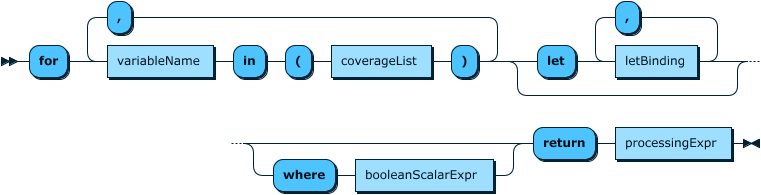 -	processCoveragesExpr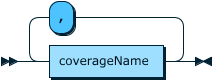 -	coverageList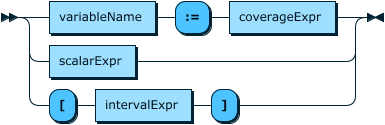 -	letBinding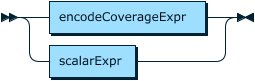 -	processingExpr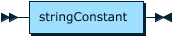 -	formatName-	extraParams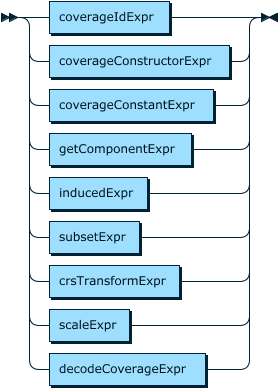 -	coverageExpr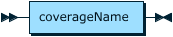 -	coverageIdExpr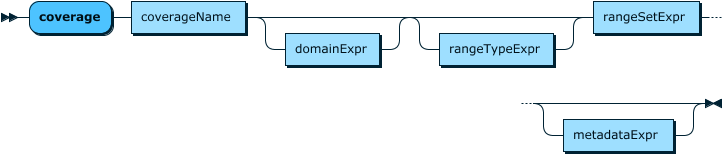 -	coverageConstructorExpr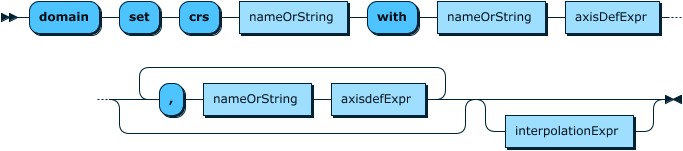 -	domainExpr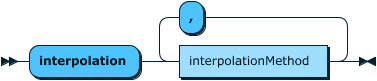 -	interpolationExpr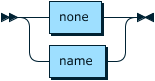 -	interpolationMethod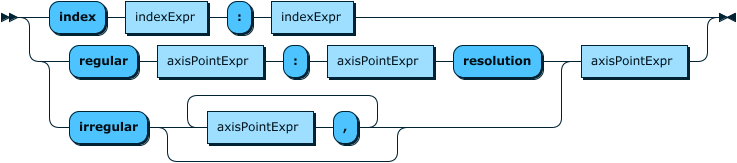 -	axisDefExpr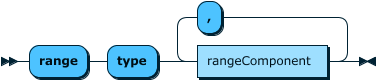 -	rangeTypeExpr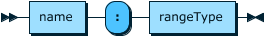 -	rangeComponent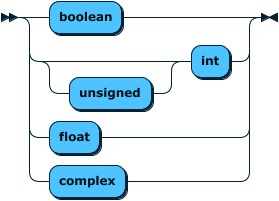 -	rangeType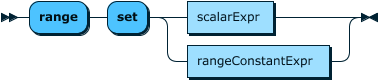 -	rangeSetExpr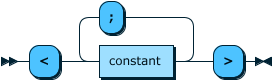 -	rangeConstantExpr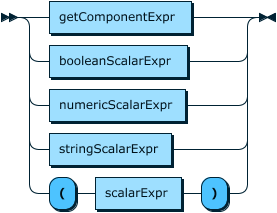 -	scalarExpr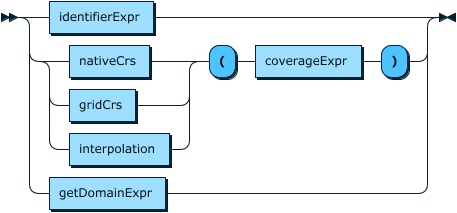 -	getComponentExpr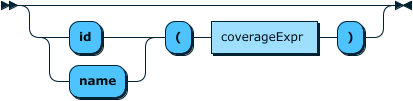 -	identifierExpr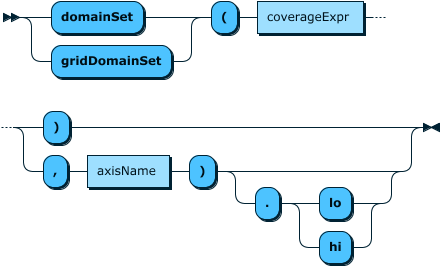 -	getDomainExpr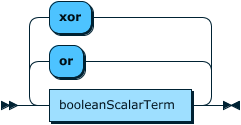 -	booleanScalarExpr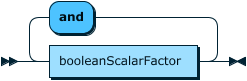 -	booleanScalarTerm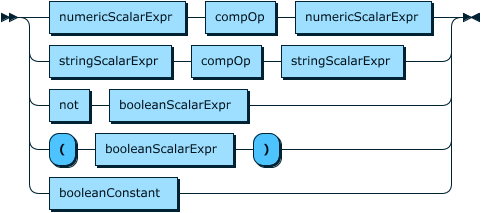 -	booleanScalarFactor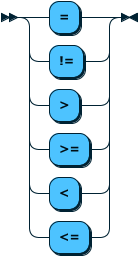 -	compOp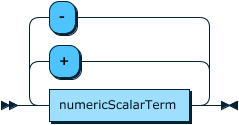 -	numericScalarExpr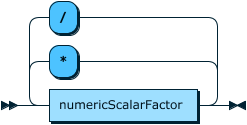 -	numericScalarTerm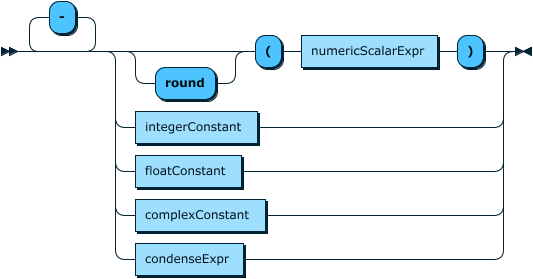 -	numericScalarFactor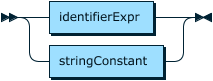 -	stringScalarExpr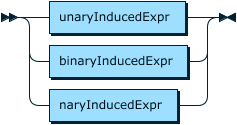 -	inducedExpr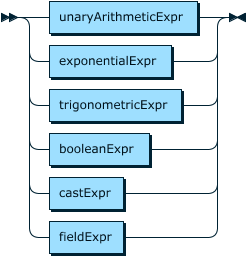 -	unaryInducedExpr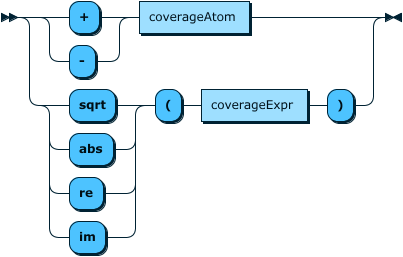 -	unaryArithmeticExpr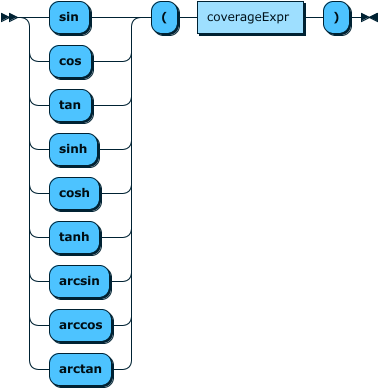 -	trigonometricExpr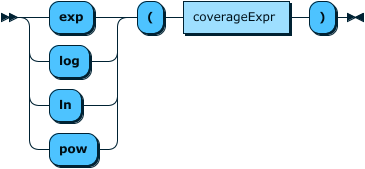 -	exponentialExpr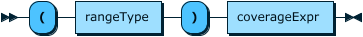 -	castExpr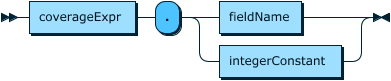 -	fieldExpr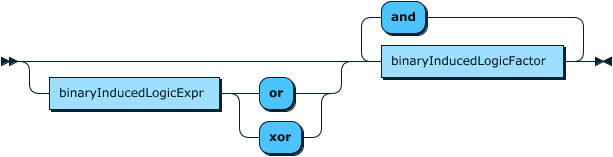 -	binaryInducedExpr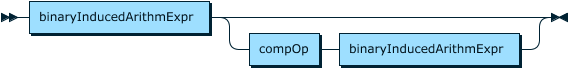 -	binaryInducedLogicFactor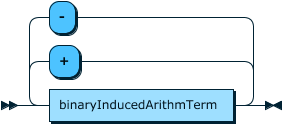 -	binaryInducedArithmExpr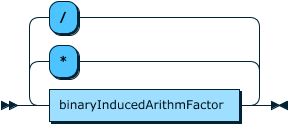 -	binaryInducedArithmTerm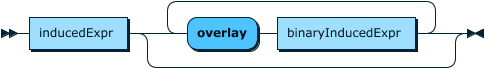 -	binaryInducedArithmFactor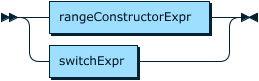 -	naryInducedExpr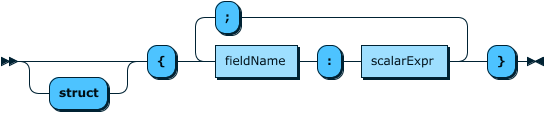 -	rangeConstructorExpr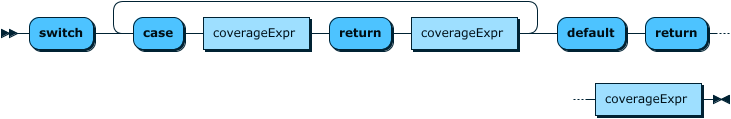 -	switchExpr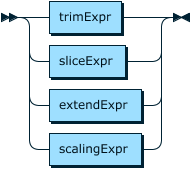 -	subsetExpr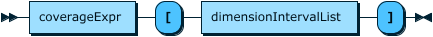 -	trimExpr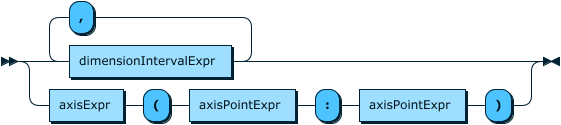 -	dimensionIntervalExpr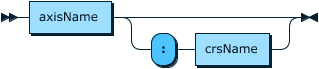 -	axisExpr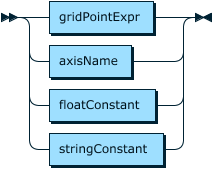 -	axisPointExpr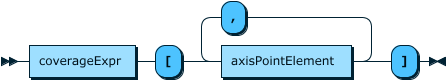 -	sliceExpr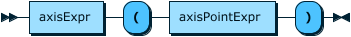 -	axisPointElement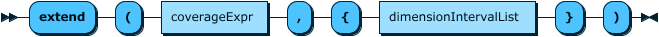 -	extendExpr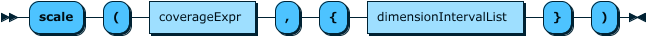 -	scaleExpr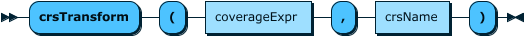 -	crsTransformExpr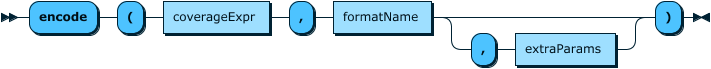 -	encodeCoverageExpr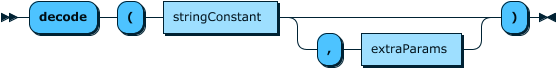 -	decodeCoverageExpr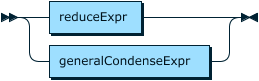 -	condenseExpr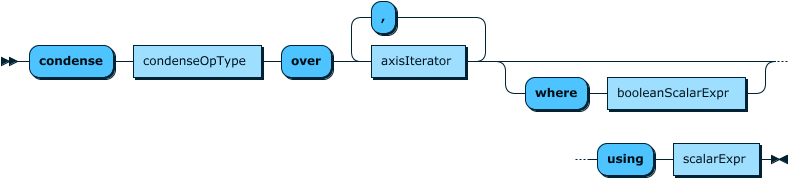 -	generalCondenseExpr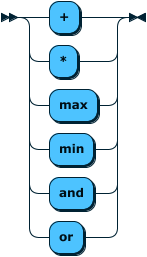 -	condenseOpType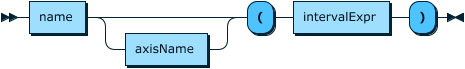 -	axisIterator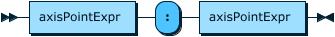 -	intervalExpr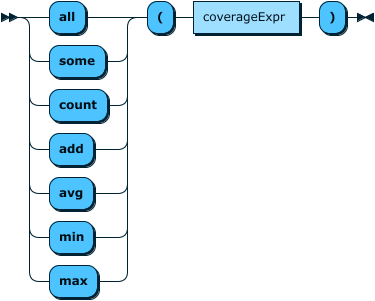 -	reduceExpr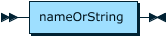 -	coverageName-	crsName-	axisName-	fieldName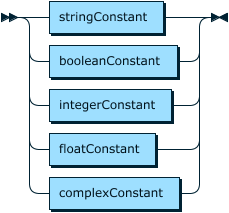 -	constant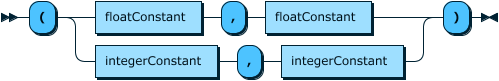 -	complexConstant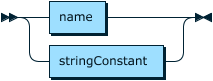 -	nameOrString
(non-normative)

Sample service descriptionsOverviewThis Annex presents, as an example of using the coverage processing language, the specification of the OGC Web Coverage Service (WCS) [3] semantics through coverage expressions. WCS-Core and several of its extensions are modeled.WCS-CoreWCS-Core defines access to a coverage, subsetting, and output format encoding in the GetCoverage request.Extensions below often extend the GetCoverage request with additional parameters triggering the additional functionality in the server. Therefore, when such extension functionality is used the resulting 19123-1 expression describing the semantics will be a functional merge of all individual WCS Core’s and extensions’  expressions involved.Input parameters:{cov}{subset-axis1}, {subset-axis2}, …{fmt} (default: coverage native format)WCS GetCoverage request in GET/KVP syntax:https://acme.com/wcs?SERVICE=WCS&VERSION=2.0&REQUEST=GetCoverage&
	COVERAGEID={cov}&
	SUBSET={subset-axis1}&SUBSET={subset-axis2}&...&
	FORMAT={fmt}Note	The SUBSET parameter gets broken down into a trim or slice on the axes addressedSemantics:for $c in ( {cov} ) return encode( {cov} {subset}, {fmt} ) WCS-Range-SubsettingWCS-Range-Subsetting is an optional WCS extension which allows extraction of range components (in various application domains also called “bands”, “variables”, etc.). Technically, an additional parameter extends the WCS-Core GetCoverage request.Input parameters:{cov}{range-subset}WCS GetCoverage request in GET/KVP syntax:https://acme.com/wcs?SERVICE=WCS&VERSION=2.0&REQUEST=GetCoverage&
	COVERAGEID={cov}&
	RANGESUBSET={range-subset}Semantics:for $c in ( {cov} ) return encode( {cov}. {range-subset}, {fmt} )WCS-ScalingWCS-Scaling is an optional WCS extension which allows reducing the resolution of a grid coverage. Technically, additional parameters extend the WCS-Core GetCoverage request. Here, one of the several scaling variants is described:Input parameters:{cov} (as per WCS-Core){scale-factor}WCS GetCoverage request in GET/KVP syntax:https://acme.com/wcs?SERVICE=WCS&VERSION=2.0&REQUEST=GetCoverage&
	COVERAGEID={cov}&
	SCALEFACTOR={scale-factor}Semantics:for $c in ( {cov} ) return encode( scale( {cov} {scale-factor} ), {fmt} )WCS-CRSWCS-CRS is an optional WCS extension which allows reprojection of a coverage into a different CRS (and formulate a subsetting request in a CRS different from the coverage’s CRS – this is omitted here for simplicity). Technically, additional parameters extend the WCS-Core GetCoverage request.Input parameters:{cov} (as per WCS-Core){output-crs} CRS into which coverage is transformed{format} encoding format in which result is returnedWCS GetCoverage request in GET/KVP syntax:https://acme.com/wcs?SERVICE=WCS&VERSION=2.0&REQUEST=GetCoverage&
	COVERAGEID={cov}&
	OUTPUTCRS={output-crs}Semantics:for $c in ( {cov} ) return encode( crsTransform( {cov}, {output-crs} ), {format} )WCS-ProcessingWCS-Processing is an optional WCS extension which allows sending an OGC WCPS request to a server and obtain the evaluation result. WCPS is based on the OGC Coverage Implementation Schema (CIS) model which is identical to ISO 19123-2, a concretization of the 19123-1 data model. Technically, an additional request type is added to WCS named ProcessCoverages. For the overlapping part of both languages and assuming the ISO 19123-2 coverage model, translation is 1:1.Input parameters:{wcps-expression}WCS ProcessCoverage request in GET/KVP syntax:https://acme.com/wcs?SERVICE=WCS&VERSION=2.0&REQUEST=ProcessCoverage&
	QUERY={wcps-expression}Semantics:{wcps-expression}

BibliographyBaumann, P.: The OGC Web Coverage Processing Service (WCPS) Standard. Geoinformatica, 14(4)2010, pp 447-479Baumann, P.: OGC Web Coverage Processing Service (WCPS) Language Interface Standard. OGC document 08-068r3, https://docs.ogc.org/is/08-068r3/08-068r3.htmlP. Baumann: Towards a Model-Driven Datacube Analytics Language. Proc. IEEE Big Spatial Data Workshop, December 17, 2021, http://localhost/public_html/Website-IUB/iu-bremen.de_pbaumann//Papers/2021/IEEE-BigSpatialData_WCPS.pdf Baumann, P.: OGC Web Coverage Service (WCS) Interface Standard – Core. OGC document 17-089r1, http://docs.opengeospatial.org/is/17-089r1/17-089r1.htmlISO/IEC 19123:2022, Geographic information —Schema for coverage geometry and functions — Part 1: FundamentalsW3C: XQuery 1.0: An XML Query Language (Second Edition). https://www.w3.org/TR/2010/REC-xquery-20101214ISO/IEC 19123-2:2019, Geographic information — Schema for coverage geometry and functions — Part 2: Coverage implementation schemaNameAffiliationPeter BaumannConstructor UniversityLucio ColaiacomoEuropean Union Satellite CenterDimitar Misevrasdaman GmbHJoan MasoCREAFJimmy ChouFeng Chia UniversityPrefixInternational StandardPackageISO 19123-1Coverage Core,
Grid CoverageConformance classClauseIdentifying URLCoverage Processing6https://standards.isotc211.org/19123/-3/1/conf/coverage-processingCoverage 
characteristicProbing function 
for some coverage C, 
based on 19123-1Comment Coverage identifierid( C )Identifier of the coverageCoverage CRScrs( C )
= crs ( domain( C ) )
as per ISO 19123-1CRS of the coverageCRS axis listaxisList( c )
= (a1,…,ad) for some d-dimensional CRS c establishing this axis sequenceList of all axis names of the CRS, in proper sequenceDomain extent of coveragedomain( C )domain( C, a )
= domain extent along axis adomain( C, a ).lo
= lower bound of domain extent along axis adomain( C, a ).hi
= upper bound of domain extent along axis aExtent of the coverage in CRS coordinatesGrid neighbourpred( C, a, p )succ( C, a, p )as defined in Clause 6.4.2These functions allow to traverse a grid in steps relative to some given position, such as for convolution operations and, generally, Tomlin’s non-local operationsRange typerangeType( C )rangeType( C, f ) 
= t where (f:t,...) rangeType( C )The range type record is described by a list describing its components in sequence; for the purpose of this standard only component name and its data type are considered.Range field name listrangeFieldNames( C )
= (f1, …, fn) where 
rangeType( C) = ( (f1;t1,…), …, (fn:tn,…) ), 
with field names fi and types tiOrdered list all of the coverage’s range fields names and their data types; possible further constituents in a record component are ignored in this standard, their values are to be defined elsewhere (e.g., implementation dependent)Range values value(C,p) 
= evaluateC(p),pdomain(C)with evaluate() as per 19123-1Range values of the coverage at some direct position (or some position inbetween, interpolation permitting)Interpolationinterpolation( C )
as per ISO 19123-1interpolation( C, a )
= interpolation method of axis aList of the interpolation method allowed per axis, in axis order; in case the coverage has only one interpolation defined for all axes, this method is multiplied into all positions of the output listInterpolation associated with a particular axisCoverage constituent id(C2) = id(C1)  crs(C2) = crs(C1)domain(C2) = domain(C1)interpolation(C2) =  interpolation(C1)rangeType(C2) = rangeType(C1) for all pdomain(C2):
	value(C2,p) =  value(C1,p) Coverage constituentid(C) = idcrs(C) = c if D is present,
otherwise the CRS resulting from evaluatingrdomain(C) = domain extent resulting from evaluating D if present,
otherwise the domain extent resulting from evaluatingrinterpolation(C) = ( x1,…, xd ) where xi = imi where  imi is indicated,
otherwisexi = none.rangeType(C) = ( (f1,t1), …, (fn,tn) ) if T is present,
otherwise the range type resulting from evaluatingr ;
if no field names are provided (such as with R2) then the range field names are implementation-dependent.for all pdomain(C) and scalarExprr:
	value(C,p) = range value resulting from evaluating r, with possible occurrences of ai substituted by the corresponding p[i] coordinate value. If, for example through computed direct positions, a location outside the domain of coverage addressed gets encountered then the behaviour is implementation dependent (possible options including assuming a null value for such a position or terminating evaluation of the request).for all pdomain(C) and rangeConstantExpr <c1,…, cm>:
	value(C, p) is determined by assigning each value ci in turn to a grid point location, whereby assignment proceeds in row-major order (per dimension from the lowest to the highest coordinate, and loops over the grid points with the first axis listed as outermost loop, the next axis listed as next-to-outermost loop, etc., and the last axis listed as innermost loop).coverage processing function for coverage CSemantics
as per Table 3Descriptionid(C)id(C)Coverage identifier as name (if it does not contain special characters) or a single- or double-quoted stringcrs(C)crs(C)Identifier of the coverage’s CRSdomain(C)domain(C,a)domain(C,a).lodomain(C,a).hidomain(C)domain( C, a)domain( C, a).lodomain( C, a).hidomain of the coverage’s CRSinterpolation(C,a)interpolation(C,a)interpolation method assigned to a coverage axisCoverage constituentid(C2) = “” (empty string)crs(C2) = crs(C1)domain(C2) = domain(C1)interpolation(C2) =  interpolation(C1) for all range fields rrangeFieldNames(C2):	rangeFieldType( Cplus ) 	is given by Requirement 48
	rangeFieldType( Cminus ) 	is given by Requirement 48
	rangeFieldType( CplusSC ) 	is given by Requirement 48	rangeFieldType( Csqrt,r )
	    = double if rangeFieldType(C1,r) ≠ complex and C1.r0,
	    = complex otherwise,
	rangeFieldType(Cabs,r) 
	    = unsigned int  if rangeFieldType(C1,r) { unsigned int, int }
	    = float  if rangeFieldType(C1,r)  { float, complex }	rangeFieldType( CplusSC) 	is given by Requirement 48
	rangeFieldType( CminSC) 	is given by Requirement 48
	rangeFieldType( CmultSC) 	is given by Requirement 48
	rangeFieldType( CdivSC) 	is given by Requirement 48
	rangeFieldType( CandSC) 	=  boolean
	rangeFieldType( CorSC) 		=  boolean
	rangeFieldType( CxorSC) 		=  boolean
	rangeFieldType( CeqSC) 		=  boolean
	rangeFieldType( CltSC) 		=  boolean
	rangeFieldType( CgtSC) 		=  boolean
	rangeFieldType( CleSC) 		=  boolean
	rangeFieldType( CgeSC) 		=  boolean
	rangeFieldType( CneSC) 		=  boolean
	rangeFieldType( CovlSC) 		=  rangeType(C2)	rangeFieldType( CplusCS, r) 	is given by Requirement 48
	rangeFieldType( CminCS, r) 		is given by Requirement 48
	rangeFieldType( CmultCS, r) 	is given by Requirement 48
	rangeFieldType( CdivCS, r) 		is given by Requirement 48
	rangeFieldType( CandCS, r) 		=  boolean
	rangeFieldType( CorCS, r) 		=  boolean
	rangeFieldType( CxorCS, r) 		=  boolean
	rangeFieldType( CeqCS, r) 		=  boolean
	rangeFieldType( CltCS, r) 		=  boolean
	rangeFieldType( CgtCS, r) 		=  boolean
	rangeFieldType( CleCS, r) 		=  boolean
	rangeFieldType( CgeCS, r) 		=  boolean
	rangeFieldType( CneCS, r) 		=  boolean
	rangeFieldType( CovlCS, r) 		=  boolean for all pdomain(C2):
	value( Cplus, p ) 	=  value( C1, p ),
	value( Cminus, p ) 	=  - value( C1, p ),
	value( Csqrt, p )	=  sqrt( value( C1, p ) ),
	value( Cabs, p ) 	=  abs( value( C1, p ) ),
	value( Cre, p ) 	=  re( value( C1, p ) ),
	value( Cim, p ) 	=  im( value( C1, p ) ),	value( CplusSC )	=  value( S1 ) + value( C2 )
	value( CminSC )	=  value( S1 ) - value( C2 )
	value( CmultSC )	=  value( S1 ) * value( C2 )
	value( CdivSC )	=  value( S1 ) / value( C2 )
	value( CandSC )	=  value( S1 ) and value( C2 )
	value( CorSC )	=  value( S1 ) or value( C2 )
	value( CxorSC )	=  value( S1 ) xor value( C2 )
	value( CeqSC )	=  value( S1 ) == value( C2 )
	value( CltSC )		=  value( S1 ) < value( C2 )
	value( CgtSC )		=  value( S1 ) > value( C2 )
	value( CleSC )		=  value( S1 ) <= value( C2 )
	value( CgeSC )	=  value( S1 ) >= value( C2 )
	value( CneSC )	=  value( S1 ) != value( C2 )
	value( CovlSC )	=  value( S1 ) overlay value( C2 )	value( CplusC)S	=  value( C1) + value( S2)
	value( CmincS)	=  value( C1) - value( S2)
	value( CmultCS)	=  value( C1) * value( S2)
	value( CdivCS)	=  value( C1) / value( S2)
	value( CandCS)	=  value( C1) and value( S2)
	value( CorCS)	=  value( C1) or value( S2)
	value( CxorCS)	=  value( C1) xor value( S2)
	value( CeqCS)	=  value( C1) == value( S2)
	value( CltCS )		=  value( C1) < value( S2)
	value( CgtCS)		=  value( C1) > value( S2)
	value( CleCS)		=  value( C1) <= value( S2)
	value( CgeCS)	=  value( C1) >= value( S2)
	value( CneCS)	=  value( C1) != value( S2)
	value( CovlCS)	=  value( C1) overlay value( S2)Coverage constituentid(C2) = “” (empty string)crs(C2) = crs(C1) domain(C2) = domain(C1)interpolation(C2) =  interpolation(C1)rangeFieldNames (C2 ) =  rangeFieldNames (C1) for all fields rrangeFieldNames(C2):
	rangeFieldType(C2,r) 
		= complex if rangeFieldType(C1,r) = complex
		= float otherwise for all pdomain(C2):
	value(Csin,p) 	=  sin( value(C1,p) )
	value(Ccos,p) 	=  cos( value(C1,p) )
	value(Ctan,p) 	=  tan( value(C1,p) )
	value(Csinh,p) 	=  sinh( value(C1,p) )
	value(Ccosh,p) 	=  cosh( value(C1,p) )
	value(Carcsin,p) 	=  arcsin( value(C1,p) )
	value(Carccos,p)  	=  arccos( value(C1,p) )
	value(Carctan,p)  	=  arctan( value(C1,p) )Coverage constituentid(C2) = “” (empty string)crs(C2) = crs(C1) domain(C2) = domain(C1)interpolation(C2) =  interpolation(C1)rangeFieldNames (C2 ) =  rangeFieldNames (C1)for all fields rrangeFieldNames(C2):
	rangeFieldType(C2,r) 
		= complex if rangeFieldType(C1,r) = complex
		= float otherwise for all pdomain(C2):
	value( Cexp, p ) 	=  exp( value(C1,p) )
	value( Clog , p ) 	=  log( value(C1,p) )
	value( Cln , p ) 	=  ln( value(C1,p) )
	value( Cpow, p ) 	=  value(C1,p)cCoverage constituentid(C2) = “” (empty string)crs(C2) = crs(C1) domain(C2) = domain(C1)interpolation(C2) =  interpolation(C1)rangeFieldNames (C2 ) =  rangeFieldNames (C1) for all fields rrangeFieldNames(C2):
	rangefieldType(C2,r) = boolean for all pdomain(C2):
	value( Cnot , p )	=  not( value(C1,p) )Coverage constituentid(C2) = “” (empty string)crs(C2) = rs(C1) domain(C2) = domain(C1)interpolation(C2) =  interpolation(C1)rangeFieldNames (C2 ) =  rangeFieldNames (C1) for all fields rrangeFieldNames(C2):
	rangeFieldType(C2,r) = t for all pdomain(C2):
	value( C2 , p ) =  (t) value(C1,p)Coverage constituentid(C2) = “” (empty string)crs(C2) = crs(C1) domain(C2) = domain(C1)interpolation(C2) =  interpolation(C1)rangeFieldNames (C2 ) = ( f ), the sequence containing only frangeFieldType(C2,f) = rangeFieldType(C1,f)for all pdomain(C2):
	value(C2,f,p)	=  value(C1.f,p)
	value(C2,i,p)	=  value(C1.g,p) 
		where g is the ith field in rangeFieldNames(C1)Coverage constituentid(C3) = “” (empty string)crs(C3) = crs(C1) domain(C3) = domain(C1)interpolation(C3) =  interpolation(C1)rangeFieldNames (C3 ) =  rangeFieldNames (C1) for all rrangeFieldNames(C3):	rangeFieldType( CplusCC, r )	is given by Requirement 48
	rangeFieldType( CminCC, r ) 	is given by Requirement 48
	rangeFieldType( CmultCC, r )	is given by Requirement 48
	rangeFieldType( CdivCC, r ) 	is given by Requirement 48
	rangeFieldType( CandCC, r ) 	=  boolean
	rangeFieldType( CorCC, r ) 	=  boolean
	rangeFieldType( CxorCC, r ) 	=  boolean
	rangeFieldType( CeqCC, r ) 	=  boolean
	rangeFieldType( CltCC, r ) 		=  boolean
	rangeFieldType( CgtCC, r ) 	=  boolean
	rangeFieldType( CleCC, r ) 	=  boolean
	rangeFieldType( CgeCC, r ) 	=  boolean
	rangeFieldType( CneCC, r ) 	=  boolean
	rangeFieldType( CovlCC, r ) 	=  rangeFieldType( C1, r ) for all pdomain(C3):
	value( CplusCC, p )	=  value(C1, p) + value(C2, p)
	value( CminCC, p )	=  value(C1, p) - value(C2, p)
	value( CmultCC, p )	=  value(C1, p) * value(C2, p)
	value( CdivCC, p ) 	=  value(C1, p) / value(C2, p)
	value( CandCC, p ) 	=  value(C1, p) and value(C2, p)
	value( CorCC, p ) 	=  value(C1, p) or value(C2, p)
	value( CxorCC, p ) 	=  value(C1, p) xor value(C2, p)
	value( CeqCC, p ) 	=  value(C1, p) = value(C2, p)
	value( CltCC, p ) 	=  value(C1, p) < value(C2, p)
	value( CgtCC, p ) 	=  value(C1, p) > value(C2, p)
	value( CleCC, p ) 	=  value(C1, p) <= value(C2, p)
	value( CgeCC, p ) 	=  value(C1, p) >= value(C2, p)
	value( CneCC, p ) 	=  value(C1, p) != value(C2, p)
	value( CovlCC, p ) 	=  value(C2, p) 	if value(C1, p)=N
			value(C1, p) 	otherwiseCoverage constituentid(C’) = “” (empty string)crs(C’) = crs(C1)domain(C’) = domain(C1)rangeFieldNames(C’) =  (f1, …, fn )for all range fields fi:
	rangeFieldType(C’,fi) = rangeFieldType(Ci) for all pdomain(C’):
	value(C’.fi,p) =  value(Ci,p) for all range fields fi:
	interpolation(C’) =  interpolation(C1)Coverage constituent id(C’) = “” (empty string)crs(C’) = crs(R1)domain(C’) = domain(R1)interpolation(C’) = interpolation(R1)rangeType(C’) = rangeType(R1)for all pdomain(C’):
	value( C’, p ) = V
	where V =
	       if value( C1,p )	then value( R1,p )
	else if value( C2,p )	then value( R2,p )
	…
	else if value( Cn,p )	then value( Rn,p )
			else value( Rn+1,p )Coverage constituentid(C2) = “” (empty string) crs(C2) = crs(C1)domain(C2) = domain(C1) reduced to extent (loi:hii) for any domain axis ai (reprojected from crsi into the coverage CRS if crsi is present), and with domain extent properly adjusted for any index axis ai present in the trim listinterpolation(C2) =  interpolation(C1)rangeType(C2 ) =  rangeType(C1) for all pdomain(C2):
	value(C2, p)  =  value(C1, p)Coverage constituent id(C2) = “” (empty string) crs(C2) = crs(C1) projected to the axes remainingdomain(C2) = domain(C1) reduced to the axes of nativeCrs(C2)interpolation(C2) =  interpolation(C1)rangeType(C2) = rangeType(C1) for all pdomain(C1) :
	value(C2, p) =  value(C1,p’) where p’is the projection of p to nativeCrs(C2)Coverage constituentid(C2) = “” (empty string)crs(C2) = crs(C1)domain(C2) = domain(C1) adjusted to extent (loi:hii) for any domain axis ai (reprojected from crsi into the coverage nativeCRS if crsi is present), and with domain extent properly adjusted for any axis ai present in the extend list; axes not mentioned remain unchanged.interpolation(C2) =  interpolation(C1)rangeType(C2 ) =  rangeType(C1) for all pdomain(C2):
	value( C2, p ) =  value(C1,p) for pdomain(C1) 
	value( C2, p ) =  N  otherwiseCoverage constituentid(C2) = “” (empty string)rs(C2) = crs(C1)domain(C2) = domain(C1)interpolation(C2) =  interpolation(C1)rangeType(C2) = rangeType(C1) for all pdomain(C2):
	value(C2, p ) is obtained by rescaling the coverage grid along dimensions ai such that the coverage’s extent along dimension ai is set to (loi:hii), expressed in the coverage’s grid  CRS; all other dimensions remain unaffected. Whenever interpolation is needed the respective axis interpolation method of the coverage expression gets applied.Coverage constituentid(C2) = “” (empty string)crs(C2) = cdomain(C2) = domain(C1)interpolation(C2) =  interpolation(C1)rangeFieldNames(C2) =  rangeFieldNames(C1) for all range fields rrangeFieldNames(C2):
	rangeFieldType(C2,r) = rangeFieldType(C1,r) for all pdomain(C2):
	value(C2,p) is obtained by reprojecting coverage C1 from its CRS into CRS c. Interpolation will be applied as necessary.121000-1-2-1reduceExpr definition
($a is assumed to evaluate to a coverage with a single numeric range field, $b to a coverage with a single Boolean range field.reduceExpr definition
($a is assumed to evaluate to a coverage with a single numeric range field, $b to a coverage with a single Boolean range field.reduceExpr definition
($a is assumed to evaluate to a coverage with a single numeric range field, $b to a coverage with a single Boolean range field.Descriptionadd($a) =
	condense +
	over  $p1 (domain($a,D1)),
	      …,
	      $pd (domain($a,D1)),
	using $a[$p1 , …, $pd]sum over all points in $asum over all points in $aavg($a) =
	add($a) / | domain($a) |average of all points in $aaverage of all points in $amin($a) =
	condense min
	over  $p1 (domain($a,D1)),
	      …,
	      $pd (domain($a,D1))
	using $a[ $p1 , …, $pd ]minimum of all points in $aminimum of all points in $amax($a) =
	condense max
	over  $p1 (domain($a,D1)),
	      …,
	      $pd (domain($a,D1))
	using $a[ $p1 , …, $pd]maximum of all points in $amaximum of all points in $acount($b) =
	condense +
	over  $p1 (domain($b,D1)),
	      …,
	      $pd (domain($b,D1))
	where $b[ $p1 , …, $pd]
	using 1number of points in $bnumber of points in $bsome($b) =
	condense or
	over  $p1 (domain($b,D1)),
	      …,
	      $pd (domain($b,D1))
	using $b[ $p1 , …, $pd ]is there any point in $b with value true?is there any point in $b with value true?all($b) =
	condense and
	over  $p1 D1(domain($b,D1)),
	      …,
	      $pd Dd(domain($b,D1))
	using $b[ $p1 , …, $pd ]do all points of $b have value true?do all points of $b have value true?Conformance test  https://standards.isotc211.org/19123/-3/1/conf/core/allRequirementsReferenceAll normative statements in requirements class: Coverage ProcessingTest purpose:Verify that the specification under test conforms to all requirements of this conformance classTest method:Evaluate every requirement of this conformance class in turn; the overall test passes if every single test passes.Test type:  Basic